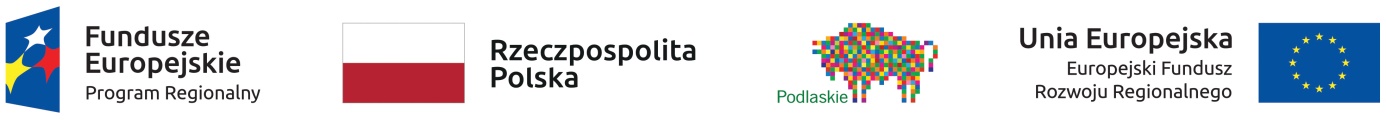 Projekt „Zagospodarowanie Centrum Czyżewa” nr WND-RPPD.08.06.00-20-0250/18 jest współfinansowany przez Unię Europejską w ramach Regionalnego Programu Operacyjnego Województwa Podlaskiego na lata 2014-2020ZAMAWIAJĄCY:Gmina Czyżew  ul. Mazowiecka 3418-220 Czyżew  NIP  722-159-05-41tel.  + 48 86 275 50 36fax  + 48 86 275 51 16nr. postepowania RG.271. 3.2020SPECYFIKACJA  ISTOTNYCHWARUNKÓW  ZAMÓWIENIArealizowanego w trybie przetargu nieograniczonegoo wartości szacunkowej poniżej progu ustalonego na podstawie art. 11 ust.8 ustawy PZPnaroboty budowlane,Cześć I    Zagospodarowanie centrum Czyżewa .Część II  Urządzenie  terenów zieleni wraz z wyposażeniem elementów                małej  architektury .                                                                                       Zatwierdził :							      Burmistrz 							 Anna Bogucka                                                                                       Czyżew   dn. 12.02.2020 r.Instrukcja  dla wykonawcówI. NAZWA  I  ADRES  ZAMAWIAJĄCEGOGmina Czyżew  ul. Mazowiecka 34 ,   18-220 Czyżew  NIP 722-159-05-41tel.  + 48 86 275 50 36fax  + 48 86 275 51 16adres strony internetowej  www.czyzew.pladres poczty elektronicznej : sekretariat@umczyzew.plgodziny urzędowania : poniedziałek 8:00 – 16:00 , wt. – pt.  7:30 – 15:30  z wyjątkiem sobót i dni ustawowo wolnych od pracy . Zaprasza do złożenia  ofert w  przetargu nieograniczonym na :Cześć I    Zagospodarowanie centrum Czyżewa .Część II  Urządzenie  terenów zieleni wraz z wyposażeniem elementów małej                 architektury .II. TRYB UDZIELANIA  ZAMÓWIENIA Postępowanie o udzielenie zamówienia publicznego prowadzone jest w trybie przetargu nieograniczonego, zgodnie z art.39-46 Ustawy, o wartości  szacunkowej poniżej progu ustalonego na podstawie art. 11 ust. 8 ustawy Prawo Zamówień Publicznych  ( D.U. z 2019 r. poz. 1843  )Podstawa  prawna opracowania specyfikacji istotnych warunków zamówienia :Ustawa z dnia 29 stycznia 2004 roku Prawo zamówień publicznych (Dz. U. z 2019 r.,  poz. 1843 )Rozporządzenie MINISTRA ROZWOJU z dnia 26 lipca 2016 r. w sprawie rodzajów dokumentów, jakich może żądać zamawiający od wykonawcy w postepowaniu o udzielenie zamówienia ( Dz. U. z 2016r., poz. 1126 ) i ROZPORZĄDZENIE  MINISTRA  PRZEDSIĘBIORCZOŚCI I TECHNOLOGII z dnia 16 października 2018r.zmieniające rozporządzenie w sprawie rodzajów dokumentów , jakich może żądać zamawiający od wykonawcy w postepowaniu o udzielenie zamówienia (Dz. U. z 2018r. poz. 1993 )Rozporządzenie Prezesa Rady Ministrów z dnia 18 grudnia 2019r. w sprawie średniego kursu złotego w stosunku do euro stanowiącego podstawę przeliczania wartości zamówień publicznych ( Dz. U. z  19 grudnia 2019 r. , poz. 2453 )Ilekroć w SIWZ jest mowa o :1) Zamawiający – należy przez to rozumieć Gminę Czyżew 2)Wykonawcy – należy przez to rozumieć osobę fizyczną lub prawną albo jednostkę organizacyjną nieposiadającą osobowości prawnej, która ubiega się o udzielenie zamówienia publicznego.3)Ustawie – należy przez to rozumieć ustawę z dnia 29 stycznia 2004r. Prawo zamówień publicznych ( Dz. U. z 2019 r. poz. 1843 ze zm. )4. Zgodnie z art. 13 ust. 1 i 2 rozporządzenia Parlamentu Europejskiego i Rady (UE) 2016/679 z dnia 27 kwietnia 2016 r. w sprawie ochrony osób fizycznych w związku z przetwarzaniem danych osobowych i w sprawie swobodnego przepływu takich danych oraz uchylenia dyrektywy 95/46/WE (ogólne rozporządzenie o ochronie danych) (Dz. Urz. UE L 119 z 04.05.2016, str. 1), dalej „RODO”, informuję, że: a) administratorem Pani/Pana danych osobowych jest Gmina Czyżew  ul. Mazowiecka 34, 18-220 Czyżew Tel /fax  + 48 86 2755036       b) inspektorem ochrony danych osobowych w Gminie Czyżew jest Marek Mazewski, kontakt:ido@umczyzew.pl , telefon 506 008 070;Pani/Pana dane osobowe przetwarzane będą na podstawie art. 6 ust. 1 lit. c RODO w celu związanym z postępowaniem o udzielenie zamówienia publicznego na nr ZP.271.29.01.2020 Biuletyn Zamówień Publicznych PORTAL UZP nr ….. - N-2020 z dnia ………… 2020 r. prowadzonym w trybie przetargu nieograniczonego;c) odbiorcami Pani/Pana danych osobowych będą osoby lub podmioty, którym udostępniona zostanie dokumentacja postępowania w oparciu o art. 8 oraz art. 96 ust. 3 ustawy z dnia 29 stycznia 2004 r. – Prawo zamówień publicznych (t.j. Dz. U. z 2019 r. poz. 1843 ), dalej „ustawa Pzp”;  d) Pani/Pana dane osobowe będą przechowywane, zgodnie z art. 97 ust. 1 ustawy Pzp, przez okres 4 lat od dnia zakończenia postępowania o udzielenie zamówienia, a jeżeli czas trwania umowy przekracza 4 lata, okres przechowywania obejmuje cały czas trwania umowy;e) obowiązek podania przez Panią/Pana danych osobowych bezpośrednio Pani/Pana dotyczących jest wymogiem ustawowym określonym w przepisach ustawy Pzp, związanym z udziałem w postępowaniu o udzielenie zamówienia publicznego; konsekwencje niepodania określonych danych wynikają z ustawy Pzp;  f) w odniesieniu do Pani/Pana danych osobowych decyzje nie będą podejmowane w sposób zautomatyzowany, stosowanie do art. 22 RODO;g) posiada Pani/Pan:na podstawie art. 15 RODO prawo dostępu do danych osobowych Pani/Pana dotyczących;na podstawie art. 16 RODO prawo do sprostowania Pani/Pana danych osobowych ;na podstawie art. 18 RODO prawo żądania od administratora ograniczenia przetwarzania danych osobowych z zastrzeżeniem przypadków, o których mowa w art. 18 ust. 2 RODO ;  prawo do wniesienia skargi do Prezesa Urzędu Ochrony Danych Osobowych, gdy uzna Pani/Pan, że przetwarzanie danych osobowych Pani/Pana dotyczących narusza przepisy RODO;h) nie przysługuje Pani/Panu:w związku z art. 17 ust. 3 lit. b, d lub e RODO prawo do usunięcia danych osobowych;prawo do przenoszenia danych osobowych, o którym mowa w art. 20 RODO;na podstawie art. 21 RODO prawo sprzeciwu, wobec przetwarzania danych osobowych, gdyż podstawą prawną przetwarzania Pani/Pana danych osobowych jest art. 6 ust. 1 lit. c RODO.III. OPIS PRZEDMIOTU ZAMÓWIENIA                   1.1. Przedmiotem zamówienia są roboty budowlane  p. n  Cześć I    Zagospodarowanie centrum Czyżewa .Część II  Urządzenie  terenów zieleni wraz z wyposażeniem elementów małej                 architektury .Zagospodarowanie centrum Czyżewa  polegające na : przebudowie nawierzchni ciągów pieszo – jezdnych, parkingów, budowie fontanny , budowie i przebudowie oświetlenia oraz budowie obiektów małej architektury zlokalizowanych na działkach o nr ewid. 875, 876, 877, 64/3 , 65/11, 65/16 , 225/5, 65/8, 198 i 863 .Szczegółowy opis przedmiotu zamówienia zawarty jest w  :a) projektach budowlanych stanowiącym załącznik Nr 7  do Specyfikacji Istotnych    Warunków Zamówienia ,b) przedmiarach robót stanowiących załącznik Nr 8 ,c) specyfikacji technicznej wykonania i odbioru robót .Projekt : Cześć I    Zagospodarowanie centrum Czyżewa                Część II  Urządzenie  terenów zieleni wraz z wyposażeniem elementów małej                                  architektury  realizowany jest w ramach Regionalnego Programu Operacyjnego Województwa Podlaskiego na lata 2014 – 2020 Oś Priorytetowej VIII. Infrastruktura dla usług użyteczności publicznej Działanie 8.6 Inwestycje na rzecz rozwoju lokalnegoNr projektu :  RPO.08.06.00-20-0250/18Wszelkie prace związane z działalnością inwestycyjną należy prowadzić zgodnie z wytycznymi Wojewódzkiego Konserwatora Zabytków .Wszelkie prace  należy wykonywać  z uwzględnieniem ruchu pojazdów osobowych oraz dostawczych do sklepów oraz instytucji użyteczności publicznej położonych przy ul. Duży Rynek oraz ul. Mały Rynek . CZĘŚĆ  IZAGOSPODAROWANIE  CENTRUM  CZYŻEWA   Cz. I,  Cz. II  ( ul. Duży Rynek , ul. Mały Rynek )Przedmiotem inwestycji jest zagospodarowanie  Centrum Czyżewa w obrębie ul. Dużego Rynku oraz ul. Małego Rynku poprzez :- przebudowę nawierzchni ,- budowę fontanny wraz z instalacjami i technologią oraz pomieszczeniem technicznym,- budowa oświetlenia ulicznego Celem przedsięwzięcia jest poprawa estetyki, funkcjonalności i bezpieczeństwa w ramach rewitalizacji Centrum Czyżewa .Branża drogowa Przebudowa nawierzchniZakres realizacji nawierzchni na terenie rynku obejmuje :wykonanie nawierzchni łączonych z płyt granitowych 50x50x8 cm i 50x50x10 cm ( w              obrębie zatoki autobusowej ) oraz kostki brukowej granitowej 8-11 cm ,wykonanie nawierzchni z kostki brukowej granitowej 8-11 cm ,wykonanie nawierzchni z kostki brukowej betonowej 6 cm z wstawkami z płyt granitowych 50x50x5 cm oraz kostki brukowej betonowej 8 cm ,wykonanie nawierzchni fontanny z płyt granitowych ciętych na wymiar gr. 5 cm,Większość nawierzchni będzie wykonywana po śladzie ciągów istniejących. Korekcie zostanie poddana część płyt Dużego Rynku, gdzie powstanie zieleniec i plac z fontanną .W obrębie Dużego Rynku zmieniono lokalizację przystanku autobusowego, eliminując w ten sposób przejazd autokarów po wewnętrznej płycie rynku. Projektowany wewnętrzny układ nawierzchni dowiązano wysokościowo do rzędnych terenu istniejącego . Niweletę ciągów i placów poprowadzono po terenie istniejącym nie zmieniając stanu wysokościowego nawierzchni, z równoczesnym nadaniem odpowiednich spadków poprzecznych i podłużnych . Odwodnienie nawierzchni chodników i placów odbywać się będzie jak dotychczas powierzchniowo poprzez odprowadzenie wód opadowych do istniejącej kanalizacji deszczowej oraz na tereny zieleni .Projektowane konstrukcje nawierzchniNawierzchnie pieszo-jezdne płyt rynku z wykorzystaniem istniejącej podbudowy :-  nawierzchnia z płyt granitowych 50x50x8 cm i 50x50x10 cm rozdzielone pasami kostki   granitowej szarej gr, 8-11 cm ,- podsypka piaskowo-cementowa 1:4 gr. 4 cm ,- wzmocnienie istniejącej podbudowy warstwą wyrównawczą z betonu Rm=6-9Mpa śr. gr. 5  cm ,- istniejąca konstrukcja nawierzchni .Nawierzchnie pieszo-jezdne płyt rynku po nowym śladzie :-  nawierzchnia z płyt granitowych 50x50x8 cm  rozdzielone pasami kostki granitowej szarej   gr, 8-11 cm , - podsypka piaskowo-cementowa 1:4 gr.  4 cm , - podbudowa z kruszywa łamanego 0/31,5 stabilizowanego mechanicznie gr. 20 cm ,- warstwa wzmacniająca z betonu GSC Rm = 2,5 MPa gr. 15 cm ,- warstwa odsączająca z piasku średnioziarnistego gr. 10 cm .Nawierzchnie miejsc postojowych z wykorzystaniem istniejącej podbudowy :- nawierzchnia z kostki granitowej szarej gr. 8-11 cm rozdzielona 2 rzędami kostki granitowej  czarnej,- podsypka  piaskowo-cementowa 1:4 gr. 4 cm ,- wzmocnienie istniejącej podbudowy warstwą wyrównawczą z betonu Rm= 6-9 Mpa śr. gr. 5  cm ,- istniejąca konstrukcja nawierzchni .Nawierzchnie miejsc postojowych po nowym śladzie :- nawierzchnia z kostki granitowej szarej gr. 8-11 cm rozdzielona 2 rzędami kostki granitowej czarnej,- podsypka  piaskowo-cementowa 1:4 gr. 4 cm ,- budowa z kruszywa łamanego 0/31,5 stabilizowanego mechanicznie gr. 20 cm- warstwa wzmacniająca z betonu GSC Rm = 2,5 MPa gr. 15 cm ,- warstwa odsączająca z piasku średnioziarnistego gr. 10 cm .Nawierzchnie piesze chodników z kostki granitowej :- nawierzchnia z kostki granitowej szarej gr. 8-11 cm- podsypka piaskowo-cementowa 1:4 gr. 5 cm- podbudowa z betonu cementowego C8/10- warstwa odcinająca z piasku średnioziarnistego gr. 5 cm .Nawierzchnie piesze chodników z kostki betonowej z wykorzystaniem istniejącej podbudowy :- nawierzchnia z kostki betonowej grafitowej gr. 6 cm z wstawkami z płyt granitowych  szarych 50x50x5 cm- podsypka piaskowo-cementowo 1:4 gr. 3 cm- warstwa wyrównawcza z chudego betonu Rm=6-9 gr.śr. 5 cm- istniejąca konstrukcja nawierzchniNawierzchnie piesze chodników z kostki betonowej po nowym śladzie :- nawierzchnia z płyt granitowych 50x50x8 cm rozdzielone pasami kostki granitowej szarej  gr.  8-11 cm- podsypka piaskowo-cementowa  1:4 gr. 4 cm- podbudowa z kruszywa łamanego 0/31,5 , stabilizowanego mechanicznie gr. 20 cm- warstwa wzmacniająca z betonu GSC Rm=2,5 MPa gr. 15 cm- warstwa odsączająca z piasku średnioziarnistego gr. 10 cmNawierzchnia placu z fontanną :- nawierzchnia z płyt granitowych ciętych na wymiar gr 5 cm ,- podsypka piaskowo – cementowa 1:4 gr. 4 cm ,- podbudowa z betonu cementowego C8/10 gr. 20 cm ,- warstwa odsączająca z piasku średnioziarnistego gr. 10 cmObramowania nawierzchni zaprojektowano z :- krawężniki betonowe 20x30 cm na ławie betonowej z oporem C12/15 – wystające i   wtopione ,- obrzeża betonowe 8x30 cm na ławie betonowej z oporem z betonu C12/15 ,- oporniki granitowe 10x25 cm na ławie betonowej z oporem z betonu C12/15 .Nawierzchnie piesze chodników z kostki betonowej z wykorzystaniem istniejącej podbudowy - nawierzchnia z kostki betonowej grafitowej gr. 6 cm typu ,, Nostalit” z wstawkami z płyt  granitowych szarych 50x50x5 cm ,- podsypka piaskowo-cementowa 1:4 gr. 3 cm ,- warstwa wyrównawcza z chudego betonu Rm=6-9 gr. śr. 5 cm ,- istniejąca konstrukcja nawierzchni  ( cz. II Mały Rynek )Nawierzchnie piesze chodników z kostki betonowej po nowym śladzie :- nawierzchnia z kostki betonowej grafitowej gr. 6 cm typu ,, Nostalit ” z wstawkami z płyt  granitowych szarych 50x50x5 cm ,- podsypka piaskowo- cementowa 1:4 gr. 4 cm ,- podbudowa z betonu cementowego  C8/10- warstwa odcinająca z piasku średnioziarnistego gr. 5 cm  ( cz. II Mały Rynek )Po wykonaniu robót rozbiórkowych i koryta pod konstrukcję nawierzchni należy zbadać  zagęszczenie podłoża w korycie . Zalecenie to dotyczy również kolejnych warstw konstrukcyjnych . Urządzenia obce W obrębie projektowanych nawierzchni znajdują się studnie kanalizacji sanitarnej, i deszczowej, wodociągowe i teletechniczne, które należy poddać  regulacji wysokościowej .Budowa fontanny w technologii ,, suchej ” ( t.j. w postaci dysz  montowanych bezpośrednio w nawierzchni ). - budowa fontanny wymaga wykonania przyłączy : wodnego , kanalizacyjnego oraz elektrycznego .- nawierzchnię fontanny zaprojektowano z płyt granitowych ciętych na wymiar w kolorze szarym i czerwonym, układanych na podbudowie betonowej jak typowe nawierzchnie .- atrakcją fontanny są dysze dynamiczne o przerywanym strumieniu, generujące pionowy strumień wody do wys. 4m, podświetlone światłem LED RGB, zmieniającym się dzięki sterowaniu automatycznemu .Budowa oświetlenia drogowegoPrzedmiotem zamówienia jest budowa elekroenergetycznej linii kablowych nN 0,4 kV komunalnych oraz oświetlenia drogowego i rozbiórka linii napowietrznych nN 0,4 kV w Czyżewie przy ulicach Zambrowskiej, Kościelnej, Mazowieckiej w pasie drogi krajowej nr 63 odcinki AB, CD, EFG, RS oraz w pasie drogi wojewódzkiej 690 odcinki GH, JKLŁ. Po działkach : 65/5, 65/9, 65/14, 65/12, 65/15, 65/13,225/4 Budowa elektroenergetycznych linii kablowych nN 0,4 kV komunalnych oraz oświetlenia drogowego i rozbiórka linii napowietrznych nN 0,4kV w Czyżewie przy ulicach Zambrowskiej, Kościelnej, Mazowieckiej. Po działkach: 64/3, 65/8, 65/11, 65/16, 255/5, 875, 876 .Dodatkowe wyposażenie słupów.Słupy wyposażyć w pojedyncze gniazdo 230V w stopniu ochrony IP44 . Gniazdo zamocować 1,0 m poniżej korony. Gniazdo powinno być w kolorze słupa ( czarne ). Gniazdo powinno być odporne na promieniowanie UV.CZĘŚĆ  II URZĄDZENIE TERNÓW ZIELENI WRAZ Z WYPOSAŻENIEM ELEMENTÓW MAŁEJ ARCHITEKTURY Zieleń zaprojektowano jako komponowane kompozycje roślinne z uwzględnieniem wytycznych konserwatorskich, przesłanek historycznych, potrzeb współczesnych, po uprzednim wykonaniu szczegółowej inwentaryzacji i ekspertyzy dendrologicznej. W obrębie ul. Dużego Rynku zaprojektowano zieleń w formie zieleńców uzupełniających płytę Rynku i otaczających fontannę .Projektowana zieleń obejmuje drzewa form piennych sadzone wzdłuż ciągów jezdnych, pieszych i pierzei budynków , grupy krzewów w formie żywopłotów i skupin oraz ozdobne kompozycje sezonowe . W projekcie wprowadzono dużą ilość różnorodnych gatunkowo drzew i krzewów sadzonych w szpalerach i grupami, zróżnicowanych pod względem kwitnienia.Wykaz projektowanych gatunków roślin wraz z ilością materiału nasadzeniowego i parametrami jakościowymi załączono do niniejszego opracowania. Sadzenie drzew i krzewów należy wykonać z pełną zaprawą dołków oraz wykonaniem systemu rur drenażowych okalającą bryłę korzeniową w celu doprowadzenia napowietrzania korzeni i umożliwienia zasilania w wodę w okresach bezdeszczowych .Szczegółowe zasady sadzenia oraz pielęgnacji drzew i krzewów opisano w STWiORB załączonej do niniejszej dokumentacji .TrawnikiTrawnik parkowy należy wykonać obsiewem mieszanką traw niskorosnących, rozkrzewiających się oraz odpornych na deptanie . Trawnik wykonać z wykorzystaniem rodzimego humusu, zaś w miejscach zdegradowanych oraz mocno wyjałowionych wykonać wymianę podłoża zgodnie z zapisami STWiORB .Zakup i montaż elementów małej architekturyTeren wyposażono w urządzenia wypoczynkowe i komunalne do obsługi terenu, a także służące utrzymaniu porządku :Część I – ul. Duży Rynek- ławki parkowe z oparciem – 10 szt.- kosze na odpady – 8 szt.- stojaki na rowery – 4 szt.- osłony na drzewa – 8 szt.- słupki ograniczające wys. 110 cm – 19 szt.- bariery łańcuchowe wys. 110 cm – 15 szt.- donice betonowe – 8 szt.- wiata przystankowa – 1 szt.- tablica reklamowa podświetlana – 1 szt.Część II – ul. Mały Rynek- ławki parkowe z oparciem – 12 szt.- kosze na odpady – 6 szt.- stojaki na rowery – 4 szt.- tablice ekspozycyjnych – 10 szt.- pompa ręczna – 1 szt.Wiata – przystanek autobusowySystem automatycznego nawadniania roślin  Szczegółowy opis przedmiotu zamówienia zawierają :- dokumentacja projektowa ,- przedmiary robót ,- specyfikacje techniczne wykonania i odbioru robót .Jeżeli dokumentacje projektowe lub specyfikacje techniczna wykonania i odbioru robót budowlanych wskazywałyby w odniesieniu do niektórych materiałów lub urządzeń znaki towarowe, patenty lub pochodzenie - zamawiający, zgodnie z art. 29 ust. 3 ustawy Pzp, dopuszcza oferowanie materiałów lub urządzeń równoważnych. Materiały lub urządzenia pochodzące od konkretnych producentów określają minimalne parametry jakościowe                   i cechy użytkowe, jakim muszą odpowiadać materiały lub urządzenia oferowane przez wykonawcę, aby zostały spełnione wymagania stawiane przez zamawiającego. Materiały lub urządzenia pochodzące od konkretnych producentów stanowią wyłącznie wzorzec jakościowy przedmiotu zamówienia. Pod pojęciem „minimalne parametry jakościowe  i cechy użytkowe” zamawiający rozumie wymagania dotyczące materiałów lub urządzeń zawarte w ogólnie dostępnych źródłach, katalogach, stronach internetowych producentów. Operowanie przykładowymi nazwami producenta ma jedynie na celu doprecyzowanie poziomu oczekiwań zamawiającego w stosunku do określonego rozwiązania. Posługiwanie się nazwami producentów/produktów ma wyłącznie charakter przykładowy. Zamawiający, wskazując oznaczenie konkretnego producenta (dostawcy) lub konkretny produkt przy opisie przedmiotu zamówienia, dopuszcza jednocześnie produkty równoważne o parametrach jakościowych i cechach użytkowych co  najmniej na poziomie parametrów wskazanego produktu, uznając tym samym każdy produkt  o wskazanych lub lepszych parametrach. W takiej sytuacji zamawiający wymaga złożenia stosownych dokumentów, uwiarygodniających te materiały lub urządzenia. Zamawiający zastrzega sobie prawo wystąpienia do autora dokumentacji projektowej                o opinię na temat oferowanych materiałów lub urządzeń. Opinia ta może stanowić podstawę do podjęcia przez zamawiającego decyzji o przyjęciu materiałów lub urządzeń równoważnych albo odrzuceniu oferty z powodu braku równoważności. Kody CPV: Kody według Wspólnego Słownika Zamówień CPV oraz zgodnie z Rozporządzeniem  MINISTRA ROZWOJU z dnia 26 lipca 2016r. w sprawie wykazu robót budowlanych ( Dz. U. z 27.07.2016 roku, poz. 1125 )Grupa 45.1 Przygotowanie terenu pod budowęKlasa 45.11 Roboty w zakresie burzenia i rozbiórki obiektów budowlanych, roboty ziemneKategoria 4511000-1 Roboty w zakresie burzenia , roboty ziemneGrupa 45.2 Roboty budowlane w zakresie wznoszenia kompletnych obiektów budowlanych lub ich części; roboty w zakresie inżynierii lądowej i wodnejKlasa 45.23 Roboty budowlane w zakresie inżynierii lądowej i wodnejKategoria 45233200-1 Roboty w zakresie różnych nawierzchni ,Kategoria 45231300-8 Roboty budowlane w zakresie wodociągów i rurociągów do odprowadzania ścieków ,Kategoria 45231400-9 Roboty budowlane w zakresie budowy linii energetycznychKlasa 45.21 Roboty  budowlane  w zakresie budynków , Kategoria 45212000-6 Roboty budowlanych w zakresie budowy wypoczynkowych, sportowych, kulturalnych, hotelowych i resteuracyjnych obiektów budowlanych ,Grupa 45.3 Roboty budowlane w zakresie wznoszenia kompletnych obiektów budowlanych lub ich części oraz roboty w zakresie inżynierii lądowej i wodnejKlasa 45.31 Roboty instalacyjne elektryczneKategoria 45316110-9 Instalowanie drogowego sprzętu oświetleniowego .Grupa 77.2 Usługi leśneKlasa  77.21 Usługi uboczne związane z pozyskiwaniem drewna Kategoria 77211500-7 Usługi pielęgnacji drzewKategoria 77211400-6 Usługi wycinania drzewGrupa 77.3 Usługi ogrodniczeKlasa 77.31 Usługi sadzenia roślin oraz utrzymania terenów zielonychKategoria 77310000-6 – Usługi sadzenia roślin oraz utrzymania terenów zielonychKody CPV45100000-8 – przygotowanie terenu pod budowę ,45110000-1 – roboty w zakresie budowy dróg ,45233200-1 – roboty  w zakresie różnych nawierzchni, 45231300-8 – roboty budowlane w zakresie wodociągów i rurociągów do odprowadzania                        ścieków ,45212000-6 – roboty budowlane w zakresie budowy wypoczynkowych, sportowych,                        kulturalnych, hotelowych i restauracyjnych obiektów budowlanych , 77211500-7 – usługi pielęgnacji drzew ,77211400-6 – usługi wycinania drzew ,77310000-6 – usługi sadzenia roślin oraz utrzymania terenów zielonych ,45316110-9 – instalowanie drogowego sprzętu oświetleniowego ,45231400-9 – roboty budowlane w zakresie budowy linii energetycznych , 45100000-8- przygotowanie terenu pod budowę ,45110000-1- roboty w zakresie burzenia, roboty ziemne .2. WARUNKI  WYKONANIA  ZAMÓWIENIA :2.1 Wymagania dotyczące robót – wszystkie prace winny być zrealizowane zgodnie z obowiązującymi przepisami, obowiązującymi normami, warunkami technicznymi i sztuką budowlaną, przepisami bhp, ppoż. z zaleceniami Inspektora nadzoru Zamawiającego oraz  zgodnie z wymogami dokumentacji projektowej, wytycznymi niniejszej SIWZ a także jej pozostałymi załącznikami.2.2 Szczegółowe warunki dotyczące zamówienia: W ramach wynagrodzenia Wykonawca uwzględni :- w przypadku korzystania z podwykonawców koordynowanie robót podwykonawców  ponosząc za nich pełną odpowiedzialność , - wykonanie prac z uwzględnieniem wszystkich warunków i nakazów wynikających z   uzgodnień i zobowiązań wzajemnych ,- doprowadzenie do należytego stanu i porządku miejsca prowadzenia robót, a w  szczególności dojazdowych , które Wykonawca naruszy w celu realizacji przedmiotu   zamówienia,- naprawa ewentualnych szkód związanych z prowadzeniem robót wyrządzonych osobom  trzecim lub uszkodzeniem mienia.- Wykonawca zobowiązany jest  do wykonania robót zgodnie z dokumentacją projektową,    specyfikacją techniczną wykonania i odbioru robót, przepisami prawa budowlanego oraz   sztuką budowlaną. - Wykonawca zapewnia materiały i urządzenia niezbędne do wykonania przedmiotu umowy,   posiadające aktualne atesty i certyfikaty pozwalające na ich stosowanie w budownictwie.    Transport materiałów na plac budowy oraz dostarczenie i eksploatacja maszyn i urządzeń    obciążają Wykonawcę.- Wykonawca zabezpiecza teren robót mając w szczególności na względzie mienie   Zamawiającego i własne.- Wykonawca w trakcie wykonywania robót ponosi odpowiedzialność za bezpieczeństwo   swoich pracowników oraz innych osób znajdujących się w obrębie przekazanego placu   budowy z tytułu prowadzonych robót.- Przed przystąpieniem do końcowego odbioru robót Wykonawca przedstawia  Zamawiającemu protokoły z wykonanych prób i badań jakie były niezbędne do prawidłowej  realizacji zamówienia, certyfikaty lub atesty na zastosowane materiały, dokumentację   dotyczącą wykonanych robót budowlanych, kosztorysy powykonawcze oraz inwentaryzację  geodezyjną powykonawczą.2.3. Podwykonawstwo- Wykonawca może powierzyć wykonanie części zamówienia podwykonawcy,- Zamawiający żąda wskazania przez Wykonawcę części zamówienia, których wykonanie  zamierza powierzyć podwykonawcom,- pozostałe wymagania dotyczące podwykonawstwa zostały określone w Istotnych dla stron   postanowieniach umowy2.4 Zalecenia dodatkowe Zaleca się, aby Wykonawca dokonał we własnym zakresie wizji  lokalnej terenu budowy ijego otoczenia, a także zdobył na swoją własną odpowiedzialność i ryzyko, wszelkiedodatkowe informacje, które mogą być konieczne do przygotowania oferty oraz zawarcia umowy i wykonania zamówienia. Błędna kalkulacja ceny lub pominięcie elementów niezbędnych do wykonania umowy zgodnie z dokumentacją projektową, wyklucza możliwość roszczeń Wykonawcy z tego tytułu.  Koszty  wizji ponosi Wykonawca . 2.5 Wykonawca winien we własnym zakresie i na własny koszt ( w ramach oferowanej ceny ) wystąpi do GDDKiA w Białymstoku ( Oddział Zambrów ) oraz PZDW w Białymstoku z wnioskiem o udzielenie zezwolenia na prowadzenie robót w pasie drogowym .2.6 Koszty za badania laboratoryjne ponosi Wykonawca.W skład wymaganych badań laboratoryjnych wchodzą :a) wskaźnik zagęszczenia i nośności podbudowy,b) grubość nawierzchni podbudowy ,c) spadki poprzeczne nawierzchni,2.7 Pokryć opłaty związane z zajęciem pasa drogowego w okresie realizacji zamówienia .Rozwiązać kwestię poboru wody i energii elektrycznej ( w razie potrzeby ) .2.8. Inwentaryzację należy sporządzić w 3 egz. pokolorowanych i zarejestrowanych w Starostwie Powiatowym w Wysokiem Mazowieckim, ul. Ludowa 15A, do przekazania Zamawiającemu.2.9. Ziemię należy wywieźć na miejsce wskazane przez Inwestora .3. Wymagania odnośnie zatrudnienia o których mowa w art.29 ust. 3a Prawo zamówień    Publicznych3.1	Na podstawie art. 29 ust. 3a. ustawy Pzp Zamawiający wymaga aby osoby wykonujące prace fizyczne bezpośrednio na placu budowy były zatrudnione na podstawie umowy o pracę .Wymóg nie dotyczy m.in. następujących osób: kierujących budową, wykonujących obsługę geodezyjną, dostawców materiałów budowlanych. 3.2 Sposób dokumentowania zatrudnienia osób – dane osób oraz rodzaj wykonywanych przez nie czynności zostaną ujęte w formie wykazu i przekazanie Zamawiającemu najpóźniej w dniu podpisania umowy wraz z oświadczeniem podpisanym przez Wykonawcę, że przy realizacji robót będzie zatrudniał osoby, na podstawie umowy o pracę ( dotyczy również podwykonawców i dalszych podwykonawców )3.3 Uprawnienia zamawiającego w zakresie kontroli spełniania przez wykonawcę wymagań , o których mowa w art. 29 ust. 3a ustawy Pzp – każdorazowo na żądanie Zamawiającego , w terminie wskazanym przez Zamawiającego nie krótszym niż 7 dni roboczych , Wykonawca zobowiązuje się przedłożyć do wglądu zanonimizowane ( zakryte lub wymazane dane dotyczące np. daty, miejsca urodzenia , miejsca zamieszkania, NIP, PESEL ) kopię umów o pracę zawartych przez Wykonawcę  zobowiązany jest do uzyskania od pracowników zgody na przetwarzanie danych osobowych zgodnie z przepisami o ochronie danych osobowych .3.4 Nieprzedłożenie przez Wykonawcę zanonimizowanych kopii umów zawartych przez Wykonawcę z Pracownikami świadczącymi roboty budowlane w terminie wskazanym przez Zamawiającego zgodnie z ust. 3 będzie traktowane jako niewypełnienie obowiązku zatrudnienia Pracowników świadczących roboty budowlane na podstawie umowy o pracę i może stanowić podstawę do naliczenia kar umownych a także do odstąpienia od umowy z winy Wykonawcy . 3.5Jeżeli na budowie będzie przebywać osoba niezatrudniona na umowę o pracę, co  zostanie ustalone przez zamawiającego oraz przez inne osoby i organy upoważnione na podstawie odrębnych przepisów (np. Inspekcja Pracy), wykonawca zobowiązany jest do usunięcia                 tej osoby z placu budowy. Wykonawca zapłaci zamawiającemu tytułem kary umownej                     1 000 PLN za każdy taki przypadek. Fakt  przebywania takiej osoby na budowie musi zostać potwierdzony pisemną notatką. Notatka nie musi być podpisana przez wykonawcę lub jego przedstawicieli.3.6 Powyższy obowiązek wykonawcy dokumentowania zatrudnienia osób obejmuje także pracowników podwykonawców i dalszych podwykonawców .4. Zamawiający nie dopuszcza składania ofert wariantowych i nie będzie wybierał najkorzystniejszej oferty z zastosowaniem aukcji elektronicznej.5. Zamawiający nie określa, które części zamówienia można powierzyć podwykonawcom.6. Zamawiający dopuszcza możliwość składania ofert częściowych .Cześć I    Zagospodarowanie centrum Czyżewa Część II  Urządzenie  terenów zieleni wraz z wyposażeniem elementów małej                 architektury 7. Zamawiający przewiduje w okresie 3 lat od dnia udzielenia zamówienia podstawowego, dotychczasowemu wykonawcy robót budowlanych, zamówienia polegającego na powtórzeniu podobnych robót budowlanych i jest zgodne z jego przedmiotem .8. Wymagany termin gwarancji minimum 60 miesięcy .9. Wymagany termin płatności faktury 30 dni .IV. TERMIN WYKONANIA  ZAMÓWIENIA Wymagany termin realizacji zamówienia od dnia podpisania umowy do  31. 03 .2021r .V. WARUNKI  UDZIAŁU  W  POSTĘPOWANIU  ORAZ  SPOSOBU DOKONYWANIA  OCENY SPEŁNIANIA  TYCH  WARUNKÓW1.O udzielenie zamówienia mogą ubiegać się Wykonawcy, którzy spełniają warunki udziału w postępowaniu określone w art. 22 ust. 1 pzp, dotyczące :1) Posiadania kompetencji lub uprawnień do prowadzenia określonej działalności zawodowej, o ile wynika to z odrębnych przepisów :Wykonawca powinien mieć stosowne uprawnienia do prowadzenia określonej działalności zawodowej. Ocena spełniania tego warunku zostanie dokonana na podstawie złożonego oświadczenia.2) Sytuacji ekonomicznej lub finansowej:Zamawiający powinien znajdować się w odpowiedniej sytuacji ekonomicznej i finansowej umożliwiającej realizacje przedmiotowego Zamówienia. Ocena spełniania tego warunku zostanie dokonana na podstawie złożonego oświadczenia.3)zdolności techniczne lub zawodowe W celu potwierdzenia spełnienia tego warunku Wykonawca wykaże, że :Dla części Ia) Posiada  doświadczenie w realizacji podobnych  robót budowlanych, tj. nie wcześniej niż w okresie ostatnich 5 lat przed dniem upływu terminu składania ofert a jeżeli okres prowadzenia działalności jest krótszy – w tym okresie , wykonał zgodnie z zasadami sztuki budowlanej i prawidłowo ukończył co najmniej – dwie  roboty w zakresie budowy/ przebudowy/ rozbudowie dróg  o łącznej wartości 3 000 000,00 zł , w tym co najmniej 1 robota polegająca na budowie/przebudowie/rozbudowie  placu albo rynku albo innego obszaru urbanistycznego z możliwością wystąpienia wolno stojących obiektów małej architektury .Jako wykonanie (zakończenie ) zadania  należy rozumieć podpisanie końcowego Protokołu odbioru robót .Zamawiający uzna warunek za spełniony , jeżeli Wykonawca wykaże , że dysponuje następującymi osobami które skieruje do realizacji zamówienia publicznego :- co najmniej jedną osobę posiadającą uprawnienia budowlane do kierowania robotami budowlanymi w specjalności drogowej ( wydane na podstawie przepisów ustawy Prawo budowlane lub odpowiadające ww. uprawnieniom ważne uprawnienia uzyskane na podstawie wcześniej obowiązujących przepisów )W zakresie wskazanych powyżej uprawnień Zamawiający dopuszcza także odpowiadające im uprawnienia nabyte w państwach członkowskich Unii Europejskiej na zasadach określonych w ustawie z dnia 22 grudnia 2015 r. o zasadach uznawania kwalifikacji zawodowych nabytych w państwach członkowskich Unii Europejskiej ( Dz. U. z 2016r. poz. 65 ) b) dysponuje osobą z uprawnieniami budowlanymi w specjalności instalacyjnej w zakresie sieci, instalacji i urządzeń elektrycznych i elektroenergetycznych bez ograniczeń.VI . PODSTAWY  WYKLUCZENIA,  O  KTÓRYCH MOWA W ART. 24 UST. 5Nie dotyczy – Zamawiający nie przewiduje wykluczenia na podstawie wyżej wskazanego przepisu .VII. WYKAZ OŚWIADCZEŃ LUB DOKUMENTÓW, JAKIE MAJĄ DOSTARCZYĆ         WYKONAWCY W CELU POTWIERDZENIA  SPEŁNIANIA WARUNKÓW        UDZIAŁU W POSTĘPOWANIU .I. ETAP SKŁADANIA OFERT :1. Formularz ofertowy wraz z kosztorysem ofertowym.2. Oświadczenie, że Wykonawca nie podlega wykluczeniu (art. 24 ust. 1 uPzp – wg zał. nr 3 do siwz) aktualne na dzień składania ofert. W przypadku wspólnego ubiegania się o zamówienie przez wykonawców oświadczenie składa każdy z Wykonawców wspólnie ubiegających się o zamówienie. 3. Oświadczenie, że Wykonawca spełnia warunki udziału w postępowaniu (art. 22 ust. 1b pkt 13 uPzp) - (wg załącznika nr 2 do siwz) aktualne na dzień składania ofert wraz z pisemnym zobowiązaniem innych podmiotów do oddania Wykonawcy do dyspozycji niezbędnych zasobów na okres korzystania z nich przy realizacji zamówienia (jeśli dotyczy). W przypadku wspólnego ubiegania się o zamówienie przez wykonawców oświadczenie składa każdy z Wykonawców wspólnie ubiegających się o zamówienie. Uwaga:Wykonawca może w celu potwierdzenia spełniania warunków udziału w postępowaniu, w stosownych sytuacjach oraz w odniesieniu do konkretnego zamówienia, lub jego części, polegać na zdolnościach technicznych lub zawodowych lub sytuacji finansowej lub ekonomicznej innych podmiotów, niezależnie od charakteru prawnego łączących go z nim stosunków prawnych (na zasadach określonych w art. 22a ust 1- 6 uPzp).Wykonawca, który polega na zdolnościach lub sytuacji innych podmiotów, musi udowodnić zamawiającemu, że realizując zamówienie, będzie dysponował niezbędnymi zasobami tych podmiotów, w szczególności przedstawiając zobowiązanie tych podmiotów do oddania mu do dyspozycji niezbędnych zasobów na potrzeby realizacji zamówienia. Uwaga:Wykonawca, który powołuje się na zasoby innych podmiotów, w celu wykazania braku istnienia wobec nich podstaw wykluczenia oraz spełniania, w zakresie, w jakim powołuje się na ich zasoby, warunków udziału w postępowaniu zamieszcza informacje o tych podmiotach w oświadczeniu, o którym mowa w pkt 2 i 3.4. Oświadczenie o przynależności lub braku przynależności do tej samej grupy kapitałowej, o której mowa w art. 24 ust. 1 pkt 23 uPzp; w przypadku przynależności do tej samej grupy kapitałowej wykonawca może złożyć wraz z oświadczeniem dokumenty bądź informacje potwierdzające, że powiązania z innym wykonawcą nie prowadzą do zakłócenia konkurencji w postępowaniu (wg załącznika nr 4 do siwz).Uwaga:Każdy z Wykonawców, w terminie 3 dni od zamieszczenia na stronie internetowej informacji, o której mowa w art. 86 ust. 5 uPzp (informacje z otwarcia ofert), przekazuje zamawiającemu oświadczenie o przynależności lub braku przynależności do tej samej grupy kapitałowej, o której mowa w art. 24 ust. 1 pkt 23 uPzp. Wraz ze złożeniem oświadczenia, wykonawca może przedstawić dowody, że powiązania z innym wykonawcą nie prowadzą do zakłócenia konkurencji w postępowaniu o udzielenie zamówienia. 5. Pełnomocnictwo do występowania w imieniu Wykonawcy i zaciągania w jego imieniu zobowiązań. Musi być załączone w oryginale albo załączone jako kopia pełnomocnictwa uwierzytelniona notarialnie (jeśli dotyczy) wraz z dokumentami z których wynika sposób reprezentacji osób udzielających pełnomocnictwa .1) Wykonawcy składający ofertę wspólną ustanawiają pełnomocnika do reprezentowania ich w postępowaniu lub do reprezentowania ich w postępowaniu i zawarcia umowy. Do oferty należy załączyć oryginał pełnomocnictwa lub kopię poświadczoną za zgodność z oryginałem przez notariusza.Pełnomocnictwo winno:a) określać do jakiego postępowania ma zastosowanieb) wskazywać pełnomocnika oraz zakres jego umocowaniac) zawierać nazwę z określeniem adresu i siedziby wszystkich Wykonawców ubiegających się wspólnie o udzielenie niniejszego zamówienia.2) Zaleca się, aby Pełnomocnikiem był jeden z Wykonawców wspólnie ubiegających się o udzielenie zamówienia.3) Dokument pełnomocnictwa musi być podpisany przez wszystkich Wykonawców ubiegających się wspólnie o udzielenie zamówienia. Podpisy muszą być złożone przez osoby uprawnione do składania oświadczeń woli wymienione we właściwym rejestrze lub ewidencji działalności gospodarczej. 4) Pełnomocnik pozostaje w kontakcie z Zamawiającym, w toku postępowania zwraca się do Zamawiającego z wszelkimi sprawami i do niego Zamawiający kieruje informacje, korespondencję itp.5) Wspólnicy spółki cywilnej/uczestnicy konsorcjum są traktowani jak Wykonawcy składający ofertę wspólną.6) Przed podpisaniem umowy (w przypadku wyboru oferty wspólnej jako najkorzystniejszej) Wykonawcy składający ofertę wspólną mają obowiązek przedstawić Zamawiającemu umowę konsorcjum/umowę spółki cywilnej/ umowę współpracy.II. ETAP PO DOKONANIU WSTĘPNEJ OCENY OFERT:Wykonawca, którego oferta została najwyżej oceniona zostanie wezwany do złożenia w wyznaczonym terminie, nie krótszym niż 5 dni, aktualnych na dzień złożenia oświadczeń lub dokumentów potwierdzających okoliczności, o których  mowa w art. 25 ust. 1 uPzp tj.:1. Wykaz robót  budowlanych  wykonywanych nie  wcześniej niż  w okresie ostatnich 5 lat przed upływem terminu składania ofert , a jeżeli okres prowadzenia działalności jest krótszy – w tym okresie, wraz z podaniem ich wartości, przedmiotu, dat wykonania i podmiotów na rzecz których usługi zostały wykonane oraz załączeniem dowodów określających czy te usługi zostały wykonane lub są wykonywane należycie, przy czym dowodami, o których mowa są referencje bądź inne dokumenty wystawione przez podmiot, na rzecz którego usługi były wykonywane lub w przypadku świadczeń okresowych lub ciągłych są wykonywane, a jeżeli z uzasadnionej przyczyny o obiektywnym charakterze wykonawca nie jest w stanie uzyskać tych dokumentów – oświadczenie wykonawcy; w przypadku świadczeń okresowych lub ciągłych nadal wykonywanych referencje bądź inne dokumenty potwierdzające ich należyte wykonywanie powinny być wydane nie wcześniej niż 3 miesiące przed upływem terminu składania ofert ( załącznik nr 5 do SIWZ )2. wykazu osób, skierowanych przez wykonawcę do realizacji zamówienia publicznego, w szczególności odpowiedzialnych za kierowanie robotami budowlanymi, wraz z informacjami na temat ich kwalifikacji zawodowych, uprawnień, doświadczenia i wykształcenia niezbędnych do wykonania zamówienia publicznego, a także zakresu wykonywanych przez nie czynności oraz informacją o podstawie do dysponowania tymi osobami– (wzór wykazu określa załącznik nr 5a do SIWZ). UwagiZgodnie z rozporządzeniem Ministra Rozwoju z dnia 26 lipca 2016r. w sprawie rodzajów dokumentów, jakich może żądać Zamawiający od Wykonawcy w postepowaniu o udzielenie zamówienia ( Dz. U. 2016 r. poz. 1126 ) oświadczenia o których mowa w ww. rozporządzeniu dotyczące wykonawcy i innych podmiotów, na których zdolnościach lub sytuacji polega wykonawca na zasadach określonych w art. 22a Ustawy oraz dotyczące podwykonawców, składane są w oryginale.Dokumenty, o których mowa w ww. rozporządzeniu inne niż oświadczenia, o których mowa powyżej, składane są w oryginale lub kopii poświadczonej za zgodność z oryginałem.Poświadczenia za zgodność z oryginałem dokonuje odpowiednio wykonawca, podmiot, na którego zdolnościach lub sytuacji polega wykonawca, wykonawcy wspólnie ubiegający się o udzielenie zamówienia publicznego albo podwykonawcy w zakresie dokumentów, które każdego z nich dotyczą.Natomiast pełnomocnictwo powinno być złożone w formie oryginału lub kopii poświadczonej za zgodność z oryginałem przez notariusza.W przypadku Wykonawców wspólnie ubiegających się o udzielenie zamówienia, kopie dokumentów dotyczące Wykonawcy wchodzącego w skład Wykonawcy wspólnie ubiegających się o udzielenie zamówienia są poświadczone za zgodność z oryginałem  przez Wykonawcę którego dotyczą. Zamawiający może żądać przedstawienia oryginału lub notarialnie poświadczonej kopii dokumentu, innego niż oświadczenia, wyłącznie wtedy, gdy złożona przez Wykonawcę kopia dokumentu jest nieczytelna lub budzi wątpliwości co do jej prawdziwości. Dokumenty sporządzone w języku obcym są składane wraz z tłumaczeniem na język polski.W przypadku, gdy złożone przez Wykonawców dokumenty, oświadczenia dotyczące warunków udziału w postępowaniu zawierają dane /informacje w innych walutach niż określono to w niniejszej SIWZ, Zamawiający jako kurs przeliczeniowy waluty przyjmie kurs NBP z dnia publikacji ogłoszenia o zamówieniu w Biuletynie Zamówień Publicznych. Jeżeli w dniu ogłoszenia nie będzie opublikowany średni kurs walut przez NBP, Zamawiający przyjmie kurs przeliczeniowy z ostatniej opublikowanej tabeli kursów NBP przed dniem publikacji ogłoszenia o zamówieniu.Wykonawca mający siedzibę lub miejsce zamieszkania poza terytorium Rzeczpospolitej Polskiej składa dokumenty zgodnie z § 7 i 8 rozporządzenia Ministra Rozwoju z dnia 26 lipca 2016 r. w sprawie rodzajów dokumentów, jakich może żądać zamawiający od wykonawcy w postępowaniu o udzielenie zamówienia.Inne dokumenty, które należy dołączyć do oferty ( nie wymienione w Rozporządzeniu MINISTRA ROZWOJU  z dnia 26 lipca 2016r. w sprawie rodzajów dokumentów, jakich może żądać zamawiający od wykonawcy w postepowaniu o udzielenie zamówienia ( Dz. U. z 2016, poz. 1126 )- kosztorys ofertowyVIII. INFORMACJE  O SPOSOBIE POROZUMIEWANIA SIĘ ZAMAWIAJĄCEGO Z WYKONAWCAMI ORAZ PRZEKAZYWANIA OŚWIADCZEŃ LUB DOKUMENTÓW  I WSKAZANIE OSOBY DO KONTAKTÓW .1.Osobą uprawnioną do porozumienia się z Wykonawcami jest:Iwona Załuskae-mail: sekretariat@umczyzew.plfax. +48 86 2755116od poniedziałku do piątku w godz. 8.00 – 15.00, z wyłączeniem dni wolnych od pracy.Komunikacja miedzy Zamawiającym a Wykonawcami będzie się odbywać za pośrednictwem: a) środki komunikacji elektronicznej sekretariat@umczyzew.pl,b) operator pocztowy,c) kurier,d) osobiste doręczenie ,Jeżeli zamawiający lub wykonawca przekazują oświadczenia, wnioski, zawiadomienia oraz informacje faksem , każda ze stron na żądanie drugiej niezwłocznie potwierdza fakt ich otrzymania. Przy czym zawsze dopuszczalna jest forma pisemna na adres wskazany :Urząd Miejski w Czyżewieul. Mazowiecka 3418-220 Czyżewz dopiskiem dot. przetargu: Cześć I    Zagospodarowanie centrum Czyżewa .Część II  Urządzenie  terenów zieleni wraz z wyposażeniem elementów                małej  architektury .Wykonawca może zwrócić się do zamawiającego o wyjaśnienie treści specyfikacji  istotnych   warunków zamówienia. Zamawiający jest zobowiązany udzielić wyjaśnień niezwłocznie jednak nie później niż na 2 dni przed upływem terminu składania ofert, pod warunkiem że wniosek o wyjaśnienie  treści specyfikacji istotnych warunków zamówienia wpłynął do zamawiającego nie później niż do końca dnia, w którym upływa połowa wyznaczonego terminu składania ofert.2.W uzasadnionych przypadkach zamawiający może przed upływem terminu składania ofert zmienić treść specyfikacji istotnych warunków zamówienia. Dokonaną zmianę SIWZ zamawiający udostępni na stronie internetowej .3.Jeżeli w wyniku zmiany treści SIWZ nieprowadzącej do zmiany treści ogłoszenia o zamówieniu będzie niezbędny dodatkowy czas na wprowadzenie zmian w ofertach, Zamawiający przedłuży termin składania ofert i poinformuje o tym wykonawców, którym przekazano SIWZ oraz zamieści informację na stronie internetowej .4. Jeżeli zmiana treści SIWZ, będzie prowadziła do zmiany treści ogłoszenia o zamówieniu , zamawiający dokona zmiany treści ogłoszenia o zamówieniu w sposób przewidziany w art. 38 ust. 4a ustawy Pzp oraz jeżeli będzie to konieczne przedłuży termin składania ofert, zgodnie z art. 12a ustawy Pzp.5. Zamawiający nie zamierza zwoływać zebrania wykonawców przed składaniem ofert.IX. WYMAGANIA  DOTYCZĄCE  WADIUM .Oferta powinna być zabezpieczona wadium w wysokości:Cześć I    Zagospodarowanie centrum Czyżewa Cz. I, Cz. II ( ul. Duży Rynek,                 ul. Mały Rynek  ) -  70.000,00 zł  ( słownie: siedemdziesiąt tysięcy zł  )Część II  Urządzenie  terenów zieleni wraz z wyposażeniem elementów małej                 architektury -  5.800,00 zł  ( słownie: pięć tysięcy osiemset zł  )Wadium może być wniesione w:- pieniądzu,- poręczeniach bankowych lub poręczeniach spółdzielczej kasy oszczędnościowo – kredytowej, z tym że poręczenie kasy jest zawsze poręczeniem pieniężnym,- gwarancjach bankowych,- gwarancjach ubezpieczeniowych- poręczeniach udzielanych przez podmioty, o których mowa w art. 6b ust. 5 pkt 2 ustawy       z dnia 9 listopada 2000 r. o utworzeniu Polskiej Agencji Rozwoju PrzedsiębiorczościW przypadku wnoszenia wadium w pieniądzu, kwota określona powyżej winna być przelana na konto nr 75 8747 0008 0000 0084 2000 0020 Bank Spółdzielczy w Czyżewie,                    a Wykonawca winien dołączyć do oferty kserokopię polecenia przelewu.W przypadku wnoszenia wadium w innej formie, należy stosowne dokumenty dołączyć do oferty.X .  TERMIN  ZWIĄZANIA  OFERTĄ .Wykonawca jest związany ofertą  30 dni. Bieg terminu związania ofertą rozpoczyna się wraz z upływem terminu składania ofert.XI . OPIS SPOSOBU PRZYGOTOWANIA  OFERTY 1. Jedyną formą złożenia oferty jest forma pisemna.2. Oferta powinna być sporządzona  w języku  polskim, winna być  napisana na maszynie do pisania, komputerze albo też ręcznie długopisem lub nieścieralnym atramentem. Oferty nieczytelne nie będą rozpatrywane.3.Wykonawca poniesie wszystkie koszty związane z przygotowaniem i złożeniem oferty.4.Zaleca się aby wszystkie strony oferty były ponumerowane, opatrzone pieczęciami imiennymi osoby upoważnionej i trwale ze sobą połączone (zeszyte lub zbindowane).5.Wszelkie skreślenia i korekty w tekście oferty mają być parafowane przez te same upoważnione osoby.6. Jeżeli Wykonawca (firma lub np. spółka cywilna) ustanowi pełnomocnika w przedmiotowym postępowaniu, to Zamawiający wymaga załączenia do oferty oryginału pełnomocnictwa lub kopi poświadczonej za zgodność z oryginałem przez notariusza podpisanego przez osobę/osoby uprawnione zgodnie z wypisem z właściwego rejestru7. Jeżeli Wykonawca (firma lub np. spółka cywilna) nie ustanowi pełnomocnika oświadczenia mają być podpisane przez wszystkie osoby uprawnione zgodnie z wypisem z właściwego rejestru lub zaświadczenia o wpisie do ewidencji gospodarczej. 8. W przypadku konsorcjum, na podstawie art. 23 ust. 2 Prawa zamówień publicznych ustanowienie pełnomocnika do reprezentowania w postępowaniu lub w postępowaniu i do zawarcia umowy jest obowiązkowe.9. Wszystkie wymagane dokumenty niniejszej SIWZ muszą być złożone w oryginale lub kserokopii potwierdzonej za zgodność z oryginałem  przez wykonawcę (osobę upoważnioną).10. Wykonawca powinien złożyć tylko jedną ofertę zawierającą  jedną jednoznacznie opisaną propozycję wykonania zamówienia zgodnie z wzorem oferty załączonym do specyfikacji.11. Oferta winna zawierać następujące dokumenty :1) wypełniony formularz ofertowy, wg załącznika nr 1 do siwz wraz z wypełnionym kosztorysem ofertowym2) oświadczenia o niepodleganiu wykluczeniu i spełnianiu warunków udziału w postępowaniu , wg załącznika nr 2 i 3 do siwz ; 3) Pisemne zobowiązania innych podmiotów do oddania  Wykonawcy do dyspozycji niezbędnych zasobów ( jeśli dotyczy )12. Oferta składana przez konsorcjum lub spółkę cywilną winna zawierać następujące dokumenty :1) wypełniony formularz ofertowy, wg załącznika nr 1 do siwz , podpisany przez pełnomocnika konsorcjum/spółki cywilnej oraz kosztorys ofertowy2) oświadczenia o niepodleganiu wykluczeniu i spełnianiu warunków udziału w postępowaniu , wg załącznika nr 2 i 3 do siwz ; 3) Pełnomocnictwo, o którym mowa w rozdz. VII pkt I ppkt 5 specyfikacji ;4) Pisemne zobowiązania innych podmiotów do oddania Wykonawcy do dyspozycji niezbędnych zasobów ( jeśli dotyczy )13. Ofertę należy złożyć w zamkniętej kopercie w sekretariacie Urzędu Miejskiego w Czyżewie ul. Mazowiecka 34, pokój nr 1 do dnia  27.02.2020 roku, do godz. 10.00Kopertę należy zaadresować:„Gmina Czyżew ul. Mazowiecka 3418-220 CzyżewOferta przetargowa – Cześć I   Zagospodarowanie centrum Czyżewa .                                      Część II  Urządzenie  terenów zieleni wraz z wyposażeniem                                                       elementów małej  architektury .Nie otwierać przed 27.02.2020 r. godz. 10.05”Koperta oprócz opisu jw. winna zawierać nazwę i adres Wykonawcy.14. Wykonawca może wprowadzić zmiany, poprawki, modyfikacje i uzupełnienia do złożonej oferty pod warunkiem, że Zamawiający otrzyma pisemne zawiadomienie o wprowadzeniu zmian przed upływem terminu składania ofert. Powiadomienie o wprowadzeniu zmian musi być złożone według takich samych zasad jak składana oferta tj. w kopercie odpowiednio oznakowanej napisem „ZMIANA”. Koperty oznaczone napisem „ZMIANA” zostaną otwarte przy otwieraniu oferty Wykonawcy, który wprowadził zmiany i po stwierdzeniu poprawności procedury dokonywania zmian, zostaną dołączone do oferty.15. Wykonawca ma prawo przed upływem terminu składania ofert wycofać się z postępowania poprzez złożenie pisemnego powiadomienia według takich samych zasad jak wprowadzenie zmian i poprawek z napisem na kopercie „WYCOFANIE”. Oferty wycofane nie będą otwierane.16. Wykonawca nie może wycofać oferty ani wprowadzić jakichkolwiek zmian w treści oferty po upływie terminu składania ofert.XII. MIEJSCE ORAZ TERMIN SKŁADANIA  I OTWARCIA  OFERT Oferty należy złożyć w Urzędzie Miejskim w Czyżewie ul. Mazowiecka 34 pok. Nr 1Termin  składania ofert upływa dnia  27.02.2020 r. o godz. 10.00Zamawiający otworzy oferty w obecności wykonawców, w dniu składania ofert o godz. 10.05w siedzibie zamawiającego w pokoju nr 1. Otwarcie ofert jest jawne. Podczas otwarcia ofert podaje się nazwy (firmy) oraz adresy wykonawców, a także informacje dotyczące ceny, terminu wykonania zamówienia, okresu gwarancji i warunków płatności zawartych w ofertach.Oferty złożone po terminie zostaną zwrócone Wykonawcom bez otwierania.Niezwłocznie po otwarciu ofert zamawiający zamieszcza na stronie internetowej informacje dotyczące:- kwoty jaką zamawiający zamierza przeznaczyć na sfinansowanie zamówienia ,- firm oraz adresów wykonawców, którzy złożyli oferty w terminie ,- ceny, terminu wykonania zamówienia, okresu gwarancji i warunków płatności zawartych w ofertach .XIII. OPIS  SPOSOBU OBLICZENIA  CENY 1.Podstawą obliczenia ceny oferty jest rodzaj i zakres prac podanych w SIWZ w „Opisie przedmiotu zamówienia” oraz w dokumentacji projektowej.2.Wykonawca powinien w przedkładanym do oferty kosztorysie ofertowym zachować kolejność pozycji a ich opis powinien być zgodny z załączonym do specyfikacji przedmiarem robót.3.Podane w przedmiarze robót KNR-y dla pozycji przedmiarowych są tylko kodami pomocniczymi do obliczenia ceny i nie stanowią podstawy wyceny pozycji przedmiarowej.4.Wypełnione przedmiary robót stanowić będą kosztorys ofertowy. Wszystkie pozycje w przedmiarach robót (kosztorysie ofertowym) powinny zawierać cenę jednostkową, która musi obejmować koszty bezpośrednie robocizny, materiałów, pracy sprzętu i transportu technologicznego oraz koszty pośrednie, koszty zakupu i zysk; cena jednostkowa z narzutami jest ceną netto jednej jednostki obmiaru.5.Wykonawca jest zobowiązany do wypełnienia i określenia wartości we wszystkich pozycjach występujących w kosztorysie ofertowym. 6.Wykonawca winien w swoim kosztorysie wykazać wszystkie składniki cenotwórcze, które są niezbędne do wykonania zamówienia. 7.Ostateczną cenę oferty stanowi suma wartości poszczególnych pozycji kosztorysu ofertowego brutto. Ewentualne upusty oferowane przez Wykonawcę musza być zawarte w cenach jednostkowych. Wartość pozycji po zastosowaniu upustu nie może być niższa niż koszty własne lub koszty wytworzenia. 8.Wszystkie ceny określone przez Wykonawcę zostaną ustalone na okres ważności umowy  i nie będą podlegały zmianom.9.Cena ofertowa winna zawierać należny podatek od towarów i usług.10.Cena powinna zawierać wszystkie koszty związane z realizacją przedmiotu zamówienia wynikające wprost z dokumentacji przetargowej, a także koszty wszelkich robót przygotowawczych, organizacji i zagospodarowania placu budowy, koszty ubezpieczenia budowy itp.11.Wszystkie ceny podane w ofercie powinny być określone jednoznaczne i w sposób nie budzący wątpliwości i zaokrąglone do dwóch miejsc po przecinku. 12.Zamawiający nie przewiduje rozliczeń w walutach obcych. Cena powinna być wyrażona w złotych polskich.XIV. OPIS KRYTERIÓW, KTÓRYMI ZAMAWIAJĄCY BĘDZIE SIĘ KIEROWAŁ          PRZY WYBORZE OFERTY, WRAZ Z PODANIEM ZNACZENIA TYCH           KRYTERIÓW I SPOSOBU OCENY OFERTYPrzy dokonaniu wyboru najkorzystniejszej oferty , zamawiający stosować będzie następujące kryteria oceny ofert :Kryterium I: Za oferowaną cenę całości zamówienia – 60%cena najniższa – 60 punktówilość punktów = (cena najniższa / cena badanej oferty) x 100 x 60%Oferta z najniższą ceną otrzyma maksymalną ilość punktów w kryterium, tj. 60Pozostałe oferty otrzymują od 1-60 pkt. Odpowiednio proporcjonalnie do pozycji oferty w ramach badanego kryterium .Kryterium II: Za oferowaną gwarancję na przedmiot zamówienia – 40%Ilość punktów = ( okres gwarancji w badanej ofercie/ najdłuższy zaproponowany w ofertach okres gwarancji ) x 100 x 40 %- określenie okresu gwarancji w latach :5 lat gwarancji – 20 pkt.6 lat gwarancji – 30 pkt.7 lat  gwarancji  - 40 pkt.Oferta z najdłuższym okresem gwarancji otrzyma maksymalną ilość punktów w kryterium, tj. 40 a pozostałe zgodnie z zapisem powyżej .Uwaga! Minimalny okres gwarancji to  60 miesięcy . Maksymalny okres gwarancji ogranicza się do 7 lat, zatem wykonawcy którzy zaproponują okres dłuższy otrzymają punkty tak jak za 7 lat.Za najkorzystniejszą Zamawiający uzna ofertę zawierającą najkorzystniejszy bilans punktów w następujących kryteriach :Realizacja zamówienia zostanie powierzona wykonawcy, którego oferta okaże się  najkorzystniejsza (uzyska największą ilość punktów łącznie)  spośród ofert nie podlegających odrzuceniu.  Warunki określone w przepisach i Specyfikacji Istotnych Warunków Zamówienia dotyczące Wykonawcy stosuje się odpowiednio do wszystkich podmiotów występujących wspólnie.XV. INFORMACJE O FORMALNOŚCIACH JAKIE POWINNY ZOSTAĆ        DOPEŁNIONE PO WYBORZE OFERTY W CELU ZAWARCIA UMOWY .1.Zamawiający udzieli zamówienia Wykonawcy, którego oferta została uznana za najkorzystniejszą.2.Wykonawca, którego oferta zostanie wybrana, zobowiązany będzie do podpisania umowy w siedzibie Zamawiającego, na warunkach określonych we wzorze umowy zawartym w załączniku nr 6 do SIWZ. .Zgodnie z art. 139 i 140 Pzp Umowa w sprawie niniejszego zamówienia publicznego :1) zostanie zawarta w formie pisemnej pod rygorem nieważności,2) mają do niej zastosowanie przepisy Kodeksu cywilnego, jeżeli przepisy ustawy nie stanowią inaczej,3) jest jawna i podlega udostępnieniu na zasadach określonych w przepisach o dostępie do informacji publicznej,4) zakres świadczenia Wykonawcy wynikający z umowy jest tożsamy z jego zobowiązaniem zawartym w ofercie,5) podlega unieważnieniu  w części wykraczającej poza określenie przedmiotu zamówienia zawartego w specyfikacji istotnych warunków zamówienia, z uwzględnieniem art. 144a) jeżeli zachodzą przesłanki określone w art. 146 uPzp,b) zgodnie z treścią art. 140 uPzp w części wykraczającej poza określenie przedmiotu zamówienia zawartego w niniejszej SIWZ,3.Niezwłocznie po wyborze najkorzystniejszej oferty, Zamawiający dokona czynności określonych w art. 92 uPzp,4. Zamawiający zawiera umowę w sprawie zamówienia publicznego z Wykonawcą, którego oferta została wybrana jako najkorzystniejsza, zawarcie umowy następuje w terminie i na zasadach określonych w art. 94 uPzp. 5. Jeżeli Wykonawca, którego oferta została wybrana, będzie uchylał się od zawarcia umowy w sprawie zamówienia publicznego lub nie wnosi wymaganego zabezpieczenia należytego wykonania umowy, Zamawiający może wybrać ofertę najkorzystniejszą spośród pozostałych ofert bez przeprowadzenia ich ponownego badania i oceny, chyba że zachodzą przesłanki unieważnienia postępowania, o których mowa w art. 93 ust. 1 uPzp. 6. Zamawiający nie później niż w terminie 30 dni od dnia zawarcia umowy w sprawie zamówienia publicznego zamieści ogłoszenie o udzieleniu zamówienia w Biuletynie Zamówień Publicznych (art. 95 uPzp). 7. Przed podpisaniem umowy Wykonawca zobowiązany będzie do: a) wniesienia zabezpieczenia należytego wykonania umowy .b) dołączenia dokumentu lub dokumentów potwierdzających prawo osób składających podpisy pod umową do występowania w imieniu wykonawcy i możliwości zawarcia umowy z zamawiającym (np. pełnomocnictwo) (jeżeli dotyczy), c) dołączenia umowy regulującej współpracę członków konsorcjum/wspólników spółki cywilnej (jeżeli za najkorzystniejszą ofertę zostanie wybrana oferta złożona przez konsorcjum lub spółkę cywilną). d) dostarczenia wykazu osób zatrudnionych przy realizacji zamówienia na podstawie umowy o pracę wraz z oświadczeniem podpisanym przez Wykonawcę, że przy realizacji robót objętych niniejszym zamówieniem Wykonawca będzie zatrudniał osoby, na podstawie umowy o pracę ( dotyczy również podwykonawców i dalszych podwykonawców )8. Zamawiający nie przewiduje zawarcia umowy ramowej.XVI . WYMAGANIA DOTYCZĄCE  ZABEZPIECZENIA  NALEŻYTEGO           WYKONANIA  UMOWYZamawiający żąda od wykonawcy, którego oferta zostanie wybrana, wniesienia zabezpieczenia należytego wykonania umowy. 1. Wymagana wysokość zabezpieczenia należytego wykonania umowy wynosi 5% ceny całkowitej podanej w ofercie. 2. Zabezpieczenie należytego wykonania umowy w pełnej wysokości zostanie wniesione najpóźniej w dniu zawarcia umowy. 3. Postanawia się, że 70% wniesionego zabezpieczenia należytego wykonania umowy zwrócone zostanie w terminie 30 dni od dnia wykonania zamówienia i uznania przez Zamawiającego za należycie wykonane. 4. Kwota pozostawiona na zabezpieczenie roszczeń z tytułu rękojmi za wady, wynosi 30% wysokości zabezpieczenia i zostanie zwrócona w terminie do 15 dni po upływie okresu rękojmi za wady. 5. Zabezpieczenie należytego wykonania umowy może być wniesione według wyboru Wykonawcy w jednej lub kilku następujących formach: - pieniądzu, -poręczeniach bankowych lub poręczeniach spółdzielczej kasy oszczędnościowo- kredytowej,  z tym, że zobowiązanie kasy jest zawsze zobowiązaniem pieniężnym, - gwarancjach bankowych, - gwarancjach ubezpieczeniowych, - w poręczeniach udzielanych przez podmioty, o których mowa w art. 6 b ust. 5 pkt. 2 ustawy z dnia 9 listopada 2000 r. o utworzeniu Polskiej Agencji Rozwoju Przedsiębiorczości (Dz. U. nr 109, poz. 1158 z późn. zm.). 6. Zamawiający nie wyraża zgody na wniesienie zabezpieczenia należytego wykonania umowy w formach wymienionych w art. 148 ust. 2 uPzp. 7. Zabezpieczenie wnoszone w pieniądzu Wykonawca wnosi przelewem na rachunek bankowy : Bank Spółdzielczy w Czyżewie, Nr 75 8747 0008 0000 0084 2000 00208. Zabezpieczenie wnoszone w postaci poręczenia lub gwarancji ma zawierać w szczególności następujące elementy: a) nazwę Wykonawcy i jego siedzibę (adres), b) nazwa beneficjenta (Zamawiającego), c) nazwa gwaranta lub poręczyciela, d) określać wierzytelność, która ma być zabezpieczona gwarancją,e) sformułowanie zobowiązania gwaranta do nieodwołalnego, bezwarunkowego zapłacenia kwoty zobowiązania na pierwsze żądanie zapłaty w przypadku, gdy Wykonawca: - nie wykonał przedmiotu zamówienia, - wykonał przedmiot zamówienia objęty umową z nienależytą starannością, - nie wywiązuje się z obowiązków wynikających z rękojmi, 9. W przypadku przedłożenia gwarancji nie zawierającej wymienionych wyżej elementów lub wprowadzenia do jej treści zapisów (warunków) innych niż dopuszczalne, Zamawiający uzna, iż Wykonawca nie wniósł zabezpieczenia należytego wykonania umowy. 10. Z chwilą zaistnienie przynajmniej jednego z wymienionych przypadków Zamawiający wystąpi do gwaranta z pisemnym żądaniem zapłacenia kwoty stanowiącej zabezpieczenie należytego wykonania umowy. Żądanie zawierać będzie uzasadnienie faktyczne i prawne. 11. Gwarant nie może uzależnić dokonania zapłaty od spełnienia jakichkolwiek dodatkowych warunków lub wykonania czynności, jak również od przedłożenia dodatkowej dokumentacji, dodatkowych oświadczeń złożonych przez wykonawcę. 12. Dokumentami uzasadniającymi żądanie roszczeń mogą być ponadto: a) wykaz niewykonanych lub nienależycie wykonanych elementów stanowiących przedmiot umowy, b) kopia pisma/pism wzywających Wykonawcę do należytego wykonania umowy, c) oświadczenie Zamawiającego, że pomimo skierowania pism wykonawca nie wykonał należycie przedmiotu umowy.XVII.  ISTOTNE  DLA STRON  POSTANOWIENIA , KTÓRE  ZOSTANĄ             WPROWADZONE DO TREŚCI  ZAWIERANEJ  UMOWY .Wzór umowy stanowi załącznik nr 6 do SIWZ.Umowa zostanie zwarta na podstawie złożonej oferty Wykonawcy.Zamawiający przewiduje możliwość wprowadzenia zmian do warunków umowy polegających na wykonaniu robót zamiennych lub nie przewidzianych w dokumentacji projektowej łącznie ze zmianą wartości umowy.  Warunki wprowadzenia zmian są następujące:1). Zmiana terminu realizacji przedmiotu umowy będzie możliwa w przypadku:a). wystąpienia okoliczności niezależnych od Wykonawcy przy zachowaniu przez niego należytej  staranności, skutkujących niemożnością dotrzymania terminu realizacji przedmiotu zamówienia,b). wstrzymania przez Zamawiającego wykonania robót nie wynikających z przyczyn leżących po stronie Wykonawcy. Powyższe nie dotyczy okoliczności wstrzymania robót przez Inspektora Nadzoru w przypadku stwierdzenia nieprawidłowości w wykonywaniu przedmiotu zamówienia, c). konieczności wprowadzenia przez Zamawiającego korekt w dokumentacji projektowej        (usunięcie wad projektu lub wprowadzenie rozwiązań zamiennych), d). konieczności wykonania robót zamiennych, dodatkowych i innych niezbędnych do  zakończenia przedmiotu umowy, w tym wynikających z korekty dokumentacji projektowej,  e). zaistnienia okoliczności utrudniających lub uniemożliwiających terminowe zakończenie przedmiotu umowy takich jak: warunki archeologiczne, geologiczne, hydrauliczne, atmosferyczne (w szczególności warunki atmosferyczne odbiegające od typowych, uniemożliwiające wykonanie przedmiotu zamówienia), kolizje z sieciami infrastruktury technicznej, f). opóźnienia, utrudnienia lub przeszkód spowodowanych przez Zamawiającego lub dających się przypisać Zamawiającemu lub innemu wykonawcy zatrudnionemu przez Zamawiającego na terenie budowy,g). działania siły wyższej.2). Zmiana wynagrodzenia:a). w przypadku zmiany ustawowej stawki VAT w okresie realizacji umowy – dotyczy wynagrodzenia za roboty, których nie zafakturowano na dzień wejścia w życie przepisów o zmianie VAT,b). w przypadku zmiany zakresu rzeczowo – finansowego wskutek zlecenia przez Zamawiającego wykonania robót koniecznych oraz wynikających z korekt dokumentacji projektowej (usuniecie wad projektu).3). Inne zmiany:a). zmiana zakresu rzeczowo – finansowego zamówienia w przypadku wystąpienia obiektywnych okoliczności skutkujących koniecznością zmiany w trakcie realizacji umowy zakresu rzeczowo  – finansowego robót, b). rozszerzenie odpowiedzialności z tytułu gwarancji i rękojmi oraz przedłużenia terminu gwarancji i rękojmi w przypadku zaproponowania takiego rozwiązania przez Wykonawcę,c). zmian osób reprezentujących, pod warunkiem wcześniejszego powiadomienia i akceptacji drugiej strony, w przypadku śmierci, choroby lub innych zdarzeń losowych, lub jeżeli zmiana stanie się konieczna z jakichkolwiek innych przyczyn niezależnych od Zamawiającego lub Wykonawcy (np. rezygnacja, itp.).Powyższe postanowienia stanowią katalog zmian, na które Zamawiający może wyrazić  zgodę, jednocześnie nie stanowią one zobowiązania Zamawiającego na ichwprowadzenie. XVIII .  POUCZENIE O ŚRODKACH  OCHRONY PRAWNEJ PRZYSŁUGUJĄCE  WYKONAWCY  W  TOKU  POSTĘPOWANIA  O  ZAMÓWIENIE PUBLICZNE .1. Informacje ogólne  1) Środki ochrony prawnej przysługują Wykonawcy, a także innemu podmiotowi, jeżeli ma lub miał interes w uzyskaniu danego zamówienia oraz poniósł lub może ponieść szkodę w wyniku naruszenia przez Zamawiającego przepisów uPzp, 2) Środki ochrony prawnej wobec ogłoszenia o zamówieniu oraz SIWZ przysługują również organizacjom wpisanym na listę, o której mowa w art. 154 pkt 5 uPzp, 3) Środkami ochrony prawnej są: a) wniesienie informacji o nieprawidłowościach na podstawie art. 181 uPzp, b) odwołanie, c) skarga do sądu. 2. Informacja o nieprawidłowościach 1) Wykonawca może w terminie przewidzianym do wniesienia odwołania poinformować Zamawiającego o niezgodnej z przepisami ustawy czynności podjętej przez niego lub zaniechaniu czynności, do której jest on zobowiązany na podstawie ustawy, na które nie przysługuje odwołanie na podstawie art. 180 ust. 2 uPzp. 2) W przypadku uznania zasadności przekazanej informacji Zamawiający powtarza czynność albo dokonuje czynności zaniechanej, informując o tym wykonawców w sposób przewidziany w ustawie dla tej czynności. 3. Odwołanie  1) Odwołanie przysługuje wyłącznie od niezgodnej z przepisami ustawy czynności Zamawiającego podjętej w postępowaniu o udzielenie zamówienia lub zaniechania czynności, do której Zamawiający jest zobowiązany na podstawie uPzp. 2) Odwołanie przysługuje wyłącznie wobec czynności: a) wyboru trybu negocjacji bez ogłoszenia, zamówienia z wolnej ręki lub zapytania o cenę; b) określenia warunków udziału w postępowaniu; c) wykluczenia odwołującego z postepowania o udzielenie zamówienia; d) odrzucenia oferty odwołującego; e) opisu przedmiotu zamówienia; f) wyboru najkorzystniejszej oferty. 3) Szczegółowe kwestie związane z wniesieniem odwołania zawarte są w art. 180-189 uPzp. 4. Skarga  do sąduNa orzeczenie Krajowej Izby Odwoławczej, stronom oraz uczestnikom postępowania odwoławczego przysługuje skarga do sądu na zasadach i warunkach określonych w art. 198a i następnych uPzp.Załącznik nr 1FORMULARZ  OFERTOWY  WYKONAWCYWykonawca :……………………………………………………………………………………………..(pełna nazwa/firma, adres, w zależności od podmiotu : NIP/PESEL, KRS/CEiDG )reprezentowany przez :………………………………………………………………………………………………( imię, nazwisko, stanowisko/podstawowa do reprezentacji )Nr telefonu/faks …………………………………………………………………………….Nr REGON ………………………………………………………………………………..Dane dotyczące ZamawiającegoGmina Czyżew Ul. Mazowiecka 3418 – 220 CzyżewNIP 722-159-05-41Zobowiązania  wykonawcyZobowiązuję się wykonać przedmiot zamówienia :Część I -  Zagospodarowanie centrum Czyżewa cz. I , cz. II ( ul. Duży Rynek, ul. Mały                 Rynek )Cena netto  …………………………………………………………………………………..zł(słownie ) : …………………………………………………………………………………..Podatek VAT ………% tj. ………………………………………………………………….złCena brutto ………………………………………………………………………………..zł(słownie ) …………………………………………………………………………………… Część II  Urządzenie  terenów zieleni wraz z wyposażeniem elementów małej                  architektury .Cena netto  …………………………………………………………………………………..zł(słownie ) : …………………………………………………………………………………..Podatek VAT ………% tj. ………………………………………………………………….złCena brutto ………………………………………………………………………………..zł(słownie ) ……………………………………………………………………………………Uwaga ! wykonawca wypełnią tylko tę część na którą składa ofertę , w innym przypadku wpisuje : nie dotyczyOświadczam, że : Cena obejmuje wszystkie koszty związane z prawidłową realizacją zamówienia (z uwzględnieniem postanowień zawartych w SIWZ, wyjaśnień do SIWZ oraz jej modyfikacji),Zapoznałem się z treścią SIWZ dla niniejszego zamówienia i nie wnoszę do niej zastrzeżeń oraz zdobyłem konieczne informacje do właściwego przygotowania oferty, Akceptuję wskazany w SIWZ okres związania złożoną ofertą tj. 30 dni,Akceptuję bez zastrzeżeń wzór umowy i w razie wybrania mojej oferty zobowiązuję się do podpisania umowy na warunkach zawartych w SIWZ, w miejscu i terminie wskazanym przez zamawiającego,Deklarujemy, że do realizacji zamówienia zatrudnimy kierownika budowy …………………………………………………. Oświadczam, iż w załączeniu niniejszej oferty podaję następujące dane:a) W przypadku Spółek Cywilnych NIP, PESEL oraz adresy zamieszkania wszystkich wspólników.………………………………………………………………………………………………………………………………………………………………………………………………………………………………………………………………………………………………………W przypadku osób fizycznych prowadzących działalność gospodarczą NIP, PESEL oraz adres zamieszkania.………………………………………………………………………………………………………………………………………………………………………………………………Upoważnionym przedstawicielem do uczestnictwa w postępowaniu, do podpisywania oferty oraz innych dokumentów związanych z postępowaniem i podejmowania decyzji        w imieniu firmy jest: ……………………..............................................................................Powierzę  część zamówienia :…………………………………………………………….…………………………………………………………….następującym podwykonawcom ( firmom ):…………………………………………………………………….…………………………………………………………………….Deklarujemy wpłacenie zabezpieczenia należytego wykonania umowy w formie :…………………………………………………………………………………………………Dotyczy (mikroprzedsiębiorstwo, małe przedsiębiorstwo, średnie przedsiębiorstwo) wpisać właściwe  ………………………….. zalecenie Komisji z dnia 6 maja 2003 r. dotyczące definicji mikroprzedsiębiorstw oraz małych i średnich przedsiębiorstw (Dz.U. L 124 z 20.5.2003, s. 36). Te informacje są wymagane wyłącznie do celów statystycznych. Mikroprzedsiębiorstwo: przedsiębiorstwo, które zatrudnia mniej niż 10 osób i którego roczny obrót lub roczna suma bilansowa nie przekracza 2 milionów EUR.Małe przedsiębiorstwo: przedsiębiorstwo, które zatrudnia mniej niż 50 osób i którego roczny obrót lub roczna suma bilansowa nie przekracza 10 milionów EUR.Średnie przedsiębiorstwa: przedsiębiorstwa, które nie są mikroprzedsiębiorstwami ani małymi przedsiębiorstwami i które zatrudniają mniej niż 250 osób i których roczny obrót nie przekracza 50 milionów EUR lub roczna suma bilansowa nie przekracza 43 milionów EUR.Termin  płatności : 30 dniZobowiązuję się wykonać zamówienie: do dnia ……………….Okres gwarancji  ……… miesięcy (minimalnie 60 miesięcy)Inne : …………………………………………………………………Wraz z ofertą składamy następujące oświadczenia i dokumenty :………………………………………………………………………………………………………………………………………………………………………………………….………………………………………………………………………………………………………………………………………………………………………………………….……………………………………………………………………………………………Zastrzeżenie wykonawcyNiżej wymienione dokumenty składające się na ofertę nie mogą być ogólnie udostępnione :………………………………………………………………………………………………..………………………………………………………………………………………………..								------------------------------ 								  ( imię i nazwisko )					        Podpis uprawnionego przedstawiciela wykonawcy                                                                                                                           Załącznik nr 2                   Zamawiający:Gmina Czyżew      ul. Mazowiecka 3418-220 CzyżewWykonawca:………………………………………………………..(pełna nazwa/firma, adres, w zależności od podmiotu: NIP/PESEL, KRS/CEiDGreprezentowany przez:………………………………………………………..(imię, nazwisko, stanowisko/podstawa do reprezentacji )Oświadczenie wykonawcy składane na podstawie art. 25a ust. 1 ustawy z dnia 29 stycznia 2004 r.  Prawo zamówień publicznych (dalej jako: ustawa Pzp), DOTYCZĄCE SPEŁNIANIA WARUNKÓW UDZIAŁU W POSTĘPOWANIU 
Na potrzeby postępowania o udzielenie zamówienia publicznego
pn. …………………………………………………………….. (nazwa postępowania), prowadzonego przez …………………………………………………….(oznaczenie zamawiającego), oświadczam, co następuje:INFORMACJA DOTYCZĄCA WYKONAWCY:Oświadczam, że spełniam warunki udziału w postępowaniu określone przez zamawiającego w      …………..…………………………………………………..………………………………………….. (wskazać dokument i właściwą jednostkę redakcyjną dokumentu, w której określono warunki udziału w postępowaniu).…………….……. (miejscowość), dnia ………….……. r. 							…………………………………………(podpis)INFORMACJA W ZWIĄZKU Z POLEGANIEM NA ZASOBACH INNYCH PODMIOTÓW :Oświadczam, że w celu wykazania spełniania warunków udziału w postępowaniu, określonych przez zamawiającego w………………………………………………………...……….. (wskazać dokument i właściwą jednostkę redakcyjną dokumentu, w której określono warunki udziału w postępowaniu), polegam na zasobach następującego/ych podmiotu/ów: ………………………………………………………………………...……………………………………………………………………………………………………………….…………………………………….., w następującym zakresie: …………………………………………………………………………………………………………………………………………………………… (wskazać podmiot i określić odpowiedni zakres dla wskazanego podmiotu). …………….……. (miejscowość), dnia ………….……. r. 							…………………………………………(podpis)OŚWIADCZENIE  DOTYCZĄCE PODANYCH  INFORMACJI :Oświadczam, że wszystkie informacje podane w powyższych oświadczeniach są aktualne 
i zgodne z prawdą oraz zostały przedstawione z pełną świadomością konsekwencji wprowadzenia zamawiającego w błąd przy przedstawianiu informacji.…………….……. (miejscowość), dnia ………….……. r. 							…………………………………………(podpis)                                                                                                                           Załącznik nr 3              Zamawiający:Gmina Czyżew     ul. Mazowiecka 3418-220 CzyżewWykonawca:………………………………………………………..(pełna nazwa/firma, adres, w zależności od podmiotu: NIP/PESEL, KRS/CEiDGreprezentowany przez:………………………………………………………..(imię, nazwisko, stanowisko/podstawa do reprezentacji )Oświadczenie wykonawcy składane na podstawie art. 25a ust. 1 ustawy z dnia 29 stycznia 2004 r.  Prawo zamówień publicznych (dalej jako: ustawa Pzp), DOTYCZĄCE PRZESŁANEK WYKLUCZENIA Z POSTĘPOWANIANa potrzeby postępowania o udzielenie zamówienia publicznego 
pn. ………………………………………………………………….…………. (nazwa postępowania), prowadzonego przez ………………….………. (oznaczenie zamawiającego), oświadczam, co następuje:OŚWIADCZENIE DOTYCZĄCE WYKONAWCY :Oświadczam, że nie podlegam wykluczeniu z postępowania na podstawie 
art. 24 ust 1 pkt 12-22 ustawy Pzp.…………….……. (miejscowość), dnia ………….……. r.                                                                                                   …………………………………………(podpis)Oświadczam, że zachodzą w stosunku do mnie podstawy wykluczenia z postępowania na podstawie art. …………. ustawy Pzp (podać mającą zastosowanie podstawę wykluczenia spośród wymienionych w art. 24 ust. 1 pkt 13-14, 16-20 lub art. 24 ust. 5 ustawy Pzp). Jednocześnie oświadczam, że w związku z ww. okolicznością, na podstawie art. 24 ust. 8 ustawy Pzp podjąłem następujące środki naprawcze: ………………………………………………………………………………………………………………..…………………………………………………………………………………………..…………………...........……………….……. (miejscowość), dnia …………………. r. 							…………………………………………(podpis)OŚWIADCZENIE DOTYCZĄCE PODMIOTU, NA KTÓREGO ZASOBY POWOŁUJE SIĘ WYKONAWCA:Oświadczam, że następujący/e podmiot/y, na którego/ych zasoby powołuję się w niniejszym postępowaniu, tj.: …………………………………………………………………….……………………… (podać pełną nazwę/firmę, adres, a także w zależności od podmiotu: NIP/PESEL, KRS/CEiDG) nie podlega/ją wykluczeniu z postępowania o udzielenie zamówienia.…………….……. (miejscowość), dnia …………………. r. 							…………………………………………(podpis) [UWAGA: zastosować tylko wtedy, gdy zamawiający przewidział możliwość, o której mowa w art. 25a ust. 5 pkt 2 ustawy Pzp]OŚWIADCZENIE DOTYCZĄCE PODWYKONAWCY NIEBĘDĄCEGO PODMIOTEM, NA KTÓREGO ZASOBY POWOŁUJE SIĘ WYKONAWCA:Oświadczam, że następujący/e podmiot/y, będący/e podwykonawcą/ami: ……………………………………………………………………..….…… (podać pełną nazwę/firmę, adres, a także w zależności od podmiotu: NIP/PESEL, KRS/CEiDG), nie podlega/ą wykluczeniu z postępowania 
o udzielenie zamówienia.…………….……. (miejscowość), dnia …………………. r. 							…………………………………………(podpis)OŚWIADCZENIE DOTYCZĄCE PODANYCH INFORMACJI:Oświadczam, że wszystkie informacje podane w powyższych oświadczeniach są aktualne 
i zgodne z prawdą oraz zostały przedstawione z pełną świadomością konsekwencji wprowadzenia zamawiającego w błąd przy przedstawianiu informacji.…………….……. (miejscowość), dnia …………………. r. 							…………………………………………(podpis)Załącznik nr 4              Zamawiający:Gmina Czyżew       ul. Mazowiecka 3418-220 CzyżewWykonawca:………………………………………………………..(pełna nazwa/firma, adres, w zależności od podmiotu: NIP/PESEL, KRS/CEiDGreprezentowany przez:………………………………………………………..(imię, nazwisko, stanowisko/podstawa do reprezentacji )OŚWIADCZENIE* dotyczące GRUPY KAPITAŁOWEJNa potrzeby postępowania o udzielenie zamówienia publicznego 
pn. ………………………………………………………………….…………. (nazwa postępowania), prowadzonego przez ………………….………. (oznaczenie zamawiającego), oświadczam, co następuje:Oświadczam*, że nie ma podstaw do wykluczenia ponieważ nie należę  do tej samej grupy kapitałowej, w rozumieniu ustawy z dnia 16 lutego 2007 r. o ochronie konkurencji i konsumentów (Dz. U. z 2015 r., poz. 184, 1618 i 1634), o których mowa w art. 24 ust 1 pkt 23** Ustawy z dnia 29 stycznia 2004 roku – Prawo  zamówień publicznych (tekst jednolity Dz. U.  2019 r., poz. 1843, ze zmianami (uwzględniający zmiany z 22.06.2016r.  Dz.U. z 13 lipca 2016r., poz 1020)…………….……. (miejscowość), dnia ………….……. r. 							…………………………………………(podpisOświadczam*, że  należę  do tej samej grupy kapitałowej, w rozumieniu ustawy z dnia 16 lutego 2007 r. o ochronie konkurencji i konsumentów (Dz. U. z 2015 r., poz. 184, 1618 i 1634 wraz z następującymi podmiotami (firmami).Lista podmiotów …………………………………………………………………………………………………………………………………………………………………………Jednocześnie wyjaśniam, że podane niżej okoliczności dowodzą, że istniejące między firmami powiązania nie prowadza do zachwiania uczciwej konkurencji pomiędzy wykonawcami w postępowaniu o udzielenia zamówienia. ( w tym miejscu należy wskazać te okoliczności) ……………………………………………………………………………………………………………………………………………………………………………………………………………………………………………………………..        *Zaznaczyć właściwe**Art. 24 ust.  1 pkt 23 . Z postępowania o udzielenie zamówienia wyklucza się:wykonawców,  którzy należąc do tej samej grupy kapitałowej, w rozumieniu ustawy z dnia 16 lutego 2007 r. o ochronie konkurencji i konsumentów (Dz. U. z 2015 r. poz. 184, 1618 i 1634), złożyli odrębne oferty, oferty częściowe lub wnioski o dopuszczenie do udziału w postępowaniu, chyba że wykażą, że istniejące między nimi powiązania nie prowadzą do zakłócenia konkurencji w postępowaniu o udzielenie zamówienia..”…………….……. (miejscowość), dnia ………….……. r. 							…………………………………………(podpis)(wykaz dostarczany na wezwanie zamawiającego, stosownie do treści art. 26 ust. 2 Pzp)                                                                                                                             Załącznik nr 5         Zamawiający:         Gmina Czyżew          ul. Mazowiecka 34        18-220 CzyżewWykonawca:………………………………………………………..(pełna nazwa/firma, adres, w zależności od podmiotu: NIP/PESEL, KRS/CEiDGreprezentowany przez:………………………………………………………..(imię, nazwisko, stanowisko/podstawa do reprezentacji )Na potrzeby postępowania o udzielenie zamówienia publicznego 
pn. ………………………………………………………………….…………. (nazwa postępowania), prowadzonego przez ………………….………. (oznaczenie zamawiającego), przedkładam:a jeżeli okres prowadzenia działalności jest krótszy – w tym okresie, odpowiadających swoim rodzajem i wartością robotom budowlanym stanowiącym przedmiot zamówienia, z podaniem ich rodzaju, wartości, daty, miejsca wykonania i podmiotów, na rzecz których roboty te zostały wykonane oraz załączeniem dokumentów potwierdzających, że roboty te zostały wykonane zgodnie z przepisami prawa budowlanego i prawidłowo ukończone.W załączeniu dokumenty potwierdzające należyte wykonanie ……………….Stosownie do treści art. 22a ust. 4 Pzp W odniesieniu do warunków dotyczących doświadczenia, wykonawcy mogą polegać na zdolnościach innych podmiotów, jeśli podmioty te zrealizują usługi  do realizacji których te zdolności są wymagane…………….……. (miejscowość), dnia ………….……. r. 											                                                                                                         ……………………………………….                                                                                             ( podpis upełnomocnionego przedstawiciela)   (oświadczenie dostarczane na wezwanie zamawiającego, stosownie do treści art. 26 ust. 2 Pzp)              Załącznik nr 5aZamawiający:Gmina Czyżew ul. Mazowiecka 34                                                                                                            18-220 CzyżewWykonawca:………………………………………………………..(pełna nazwa/firma, adres, w zależności od podmiotu: NIP/PESEL, KRS/CEiDGreprezentowany przez:………………………………………………………..(imię, nazwisko, stanowisko/podstawa do reprezentacji )Na potrzeby postępowania o udzielenie zamówienia publicznego 
pn. ………………………………………………………………….…………. (nazwa postępowania), prowadzonego przez ………………….………. (oznaczenie zamawiającego), oświadczam, że dysponuję osobą (imię , nazwisko)…………………………… ……………………………………………………………………., która będzie kierowała pracami objętymi zamówieniem.Dotyczy: postępowania o udzielenie zamówienia publicznego prowadzonego w trybie przetargu nieograniczonego na wykonanie zamówienia pn…………………………………….. oświadczamy , że do realizacji zamówienia przewidujemy następujące osoby :Należy podać:- kierownik budowy pełniący równocześnie funkcje kierownika robót dla branży drogowej,- kierownik robót dla branży kanalizacyjnejOświadczamy, że1.dysponujemy osobą/osobami wymienioną/wymienionymi w poz. ……………. wykazu ,2.nie dysponujemy osobą/osobami wymienioną/wymienionymi w poz. ……………. wykazu, lecz będziemy dysponować, na potwierdzenie czego załączamy pisemne zobowiązanie podmiotu/ podmiotów do udostepnienia w/w osoby/osób…………………………. dn…………………                                                                                           ………………………………………….                                                                                          ( podpis upełnomocnionego przedstawiciela)  Załącznik nr 6U M O W AO ROBOTY  BUDOWLANEnr ….  - wzórw dniu ……............................................. 2020 r. w Czyżewie pomiędzy: Gminą Czyżewz siedzibą ul. Mazowiecka 34, 18-220 Czyżew - zwaną w dalszej części umowy Zamawiającym,reprezentowaną przez: Burmistrza Czyżewa  -  Annę Bogucką przy kontrasygnacie Skarbnika Gminy – Renaty Dmochowskiej – Zaremba a firmą.....................................................................................................................................................................................................................................................................................................zwanym w dalszej części umowy Wykonawcą reprezentowanym przez:.................................................................................................................................................................................................................................................................................................. w rezultacie wyboru Wykonawcy w postępowaniu prowadzonym w trybie przetargu nieograniczonego na podstawie przepisów ustawy z dnia 29 stycznia 2004r. – Prawo zamówień publicznych (tj. Dz. U. z 2019r., poz. 1843) zwanej dalej ustawą, została zawarta umowa o następującej treści: § 1.Przedmiot umowyWykonawca przyjmuje do wykonania roboty budowlane, określone w SIWZ oraz kosztorysie ofertowym złożonym dla zadania :* Cześć I    Zagospodarowanie centrum Czyżewa * Część II  Urządzenie  terenów zieleni wraz z wyposażeniem elementów małej                 architekturyZakres robót obejmuje w szczególności :Zagospodarowanie centrum Czyżewa  polegające na : * przebudowie nawierzchni ciągów pieszo – jezdnych, parkingów, budowie fontanny , budowie i przebudowie oświetlenia * budowie obiektów małej architektury zlokalizowanych na działkach o nr ewid. 875, 876, 877, 64/3 , 65/11, 65/16 , 225/5, 65/8, 198 i 863 * urządzeniu terenów zieleni.Realizacja zadania będzie przebiegała zgodnie z SIWZ, dokumentacją techniczną oraz ofertą przetargową Wykonawcy będącymi załącznikami do umowy.Wykonanie robót nastąpi zgodnie z:  - obowiązującymi przepisami polskiego prawa budowlanego,- warunkami technicznymi wykonania robót,- wymaganiami wynikającymi z obowiązujących Polskich Norm,- zasadami rzetelnej wiedzy technicznej i ustalonymi zwyczajami,4. Zamówienie będzie dofinansowane ze środków Unii Europejskiej w ramach Regionalnego Programu Operacyjnego Województwa Podlaskiego. § 2Termin wykonaniaWykonawca zobowiązuje się wykonać zakres robót określony niniejszą umową w terminie: od dnia podpisania umowy do dnia …………2020 r. § 3WynagrodzenieWynagrodzenie Wykonawcy za zrealizowany zakres robót, uwzględniające wszystkie składniki określone w niniejszej umowie, ustalone zostało na kwotę ogółem.............................zł (słownie: ........................................) brutto, w tym kwota netto wynosi .............. zł (słownie: ..............................), a podatek VAT w wysokości .....%, wynosi ......................................... zł (słownie: .................................................).  Wynagrodzenie, określone w ust. 1 odpowiada zakresowi robót przedstawionemu w dokumentacji technicznej, która była załączona do specyfikacji istotnych warunków zamówienia i jest wynagrodzeniem kosztorysowym.Cena oferty uwzględnia wszelkie koszty, jakie poniesie Wykonawca z tytułu realizacji zamówienia . Nie przewiduje się możliwości wzrostu cen jednostkowych, jak również zmiany składników cenotwórczych podanych w kosztorysie ofertowym Wykonawcy. W przypadku zmiany w zakresie robót (w stosunku do projektu wykonawczego) rozliczenie końcowe nastąpi na podstawie kosztorysu powykonawczego przedstawionego przez Wykonawcę po zrealizowaniu zadania i po zaakceptowaniu go przez inspektora nadzoru oraz Zamawiającego. Ceny jednostkowe oraz wszelkie stawki i narzuty przyjęte w kosztorysie powykonawczym mają być identyczne jak w kosztorysie ofertowym.W razie wystąpienia konieczności robót uzupełniających lub dodatkowych Wykonawca winien zgłosić Zamawiającemu wraz z potwierdzonym przez Inspektora Nadzoru kosztorysem ofertowym robót, na które zawarta zostanie odrębna umowa.Za wykonanie prac objętych umową o udzielenie zamówienia uzupełniającego strony ustalają wynagrodzenie zgodnie ze złożoną ofertą wynikającą z zakresu potrzeb, przedmiarem robót oraz kosztorysami powykonawczymi zaakceptowanymi przez Inspektora Nadzoru.W przypadku udzielenia zamówień dodatkowych, o których mowa w art. 67 ust. 1 pkt 5 ustawy Pzp, będących odrębnymi zamówieniami publicznymi, nieobjętych zamówieniem podstawowym, niezbędnych do prawidłowego wykonania, których wykonanie stało się konieczne na skutek sytuacji niemożliwej wcześniej do przewidzenia. Wykonawca otrzyma wynagrodzenie umowne w oparciu o ceny jednostkowe, stawki, narzuty, itp. jak w zamówieniu podstawowym.§ 4PłatnościZapłata należności Wykonawcy nastąpi po wykonaniu robót objętych niniejszym zamówieniem na podstawie faktury VAT  i protokołu odbioru robótDopuszcza się dokonanie płatności częściowych za zrealizowane roboty w wysokości  do 73 % wartości wynagrodzenia brutto.W przypadku gdy Wykonawca zatrudnia  do realizacji przedmiotu umowy Podwykonawcę, wraz z fakturą Wykonawca składa dokumenty świadczące o dokonaniu zapłaty na rzecz Podwykonawcy.Faktura VAT płatna będzie w terminie 30 dni od daty jej otrzymania, z rachunku bankowego Zamawiającego na rachunek bankowy Wykonawcy wskazany na fakturze za wyjątkiem kwoty odpowiadającej sumie zobowiązań Wykonawcy wobec podwykonawców w odniesieniu do których Wykonawca nie przedłożył dokumentów świadczących o dokonaniu zapłaty. Zobowiązania te ureguluje Zamawiający przez przekazanie ich bezpośrednio na rachunek podwykonawców. Kwoty wypłacone przez Zamawiającego podwykonawcom zostaną potrącone z należności Wykonawcy.  Za dzień zapłaty strony przyjmują datę obciążenia rachunku Zamawiającego.Zapłata wynagrodzenia nastąpi metodą podzielonej płatności na rachunek bankowy wykonawcy ……………………………. do którego bank prowadzi rachunek VAT Maksymalne wynagrodzenie Wykonawcy nie przekroczy 115 % wartości o której mowa w ustępie pierwszym. (Art. 144 ust. 1 pkt 6 ustawy Pzp).8.1Przewiduje się wprowadzanie odpowiednich zmian wysokości wynagrodzenia należnego wykonawcy, w przypadku zmiany:1) stawki podatku od towarów i usług,2) wysokości minimalnego wynagrodzenia za pracę albo wysokości minimalnej stawki godzinowej, ustalonych na podstawie przepisów ustawy z dnia 10 października 2002 r. o minimalnym wynagrodzeniu za pracę,3) zasad podlegania ubezpieczeniom społecznym lub ubezpieczeniu zdrowotnemu lub wysokości stawki składki na ubezpieczenia społeczne lub zdrowotne,4) zasad gromadzenia i wysokości wpłat do pracowniczych planów kapitałowych, o których mowa w ustawie z dnia 4 października 2018 r. o pracowniczych planach kapitałowych– jeżeli zmiany te będą miały wpływ na koszty wykonania zamówienia przez wykonawcę.8.2. Po zaistnieniu okoliczności wymienionych w punkcie 1 powyżej wykonawca wystąpi z wnioskiem pisemnym popartym stosownymi wyliczeniami i przedstawi dowody potwierdzające te wyliczenia.§ 5Obowiązki ZamawiającegoZamawiający przekaże protokolarnie Wykonawcy teren budowy w terminie 10 dni od dnia podpisania umowy. W przypadku prowadzenia prac opisanych w § 1 pkt ), b) i  c) przez różnych wykonawców, Wykonawca prowadzący prace opisane w § 1 pkt ) obowiązany jest wskazać z 14 dniowym wyprzedzeniem termin udostępnienia placu budowy pozostałym wykonawcom na piśmie, nie późniejszy niż 30 sierpnia 2020r. Zamawiający dostarczy Wykonawcy komplet niezbędnej dokumentacji projektowej w terminie 10 dni od dnia podpisania umowy. Zamawiający zobowiązuje się dokonać odbioru wykonanych prac na zasadach określonych w § 7 niniejszej umowy.Zamawiający zobowiązuje się dostarczyć wszelkie inne dokumenty niezbędne do prowadzenia inwestycji na pisemne powiadomienie przez Wykonawcę o takiej konieczności.Zamawiający wyznacza Pana/Panią ……………………………………………………….. do pełnienia obowiązków Inspektora nadzoru inwestorskiego .Do koordynowania i zarządzania realizacją Umowy w imieniu Zamawiającego, Zamawiający wyznacza Inspektora nadzoru inwestorskiego, o którym mowa w pkt.5Inspektor nadzoru inwestorskiego jest upoważniony do bieżącej koordynacji robót realizowanych na podstawie Umowy ; kontroli jakości robót, ich wykonania zgodnie z dokumentacją projektową i STWiORB oraz jest odpowiedzialny za kontrolę obmiarów robót .§ 6Obowiązki WykonawcyWykonawca ma obowiązek wykonywania przedmiotu Umowy z należytą starannością zgodnie z Umową, Ofertą i Dokumentacją projektową, STWiORB, nienaruszającymi Umowy poleceniami Inspektora nadzoru inwestorskiego, zasadami wiedzy technicznej oraz przepisami prawa powszechnie obowiązującego.Wykonawca ponosi odpowiedzialność na zasadach ogólnych za szkody związane z realizacją Umowy, w szczególności za utratę dóbr materialnych, uszkodzenie ciała lub śmierć osób oraz ponosi odpowiedzialność za wybrane metody działań i bezpieczeństwo na Terenie budowy. Wykonawca ponosi odpowiedzialność wobec osób trzecich za szkody i inne zdarzenia powstałe w związku z wykonywaniem robót budowlanych będących przedmiotem Umowy, chyba że odpowiedzialnym za powstałe szkody jest Zamawiający lub osoba trzecia, za którą Zamawiający ponosi odpowiedzialność. Wykonawca jest zobowiązany do protokolarnego odbioru placu budowy w terminie 10 dni od dnia podpisania umowy. Wykonawca ponosi odpowiedzialność za jakość wykonywanych robót budowlanych oraz za jakość zastosowanych do robót Materiałów.Wykonawca jest zobowiązany do następujących czynności:prowadzenia dokumentacji budowy oraz do wykonania dokumentacji powykonawczej budowy, wskazania Kierownika budowy lub kierowników robót, posiadających niezbędne uprawnienia budowlane, zgodnie z przepisami Prawa Budowlanego,przekazywania Inspektorowi nadzoru inwestorskiego informacji dotyczących realizacji Umowy oraz umożliwienia mu przeprowadzenia kontroli ich wykonywania,wykonywania robót budowlanych oraz innych czynności objętych przedmiotem Umowy zgodnie z właściwymi przepisami prawa, w tym z zakresu bezpieczeństwa i higieny pracy obowiązującymi przy wykonywaniu robót budowlanych, oraz z zasadami wiedzy technicznej,stosowania materiałów, technik wykonawczych, sprzętu, metod diagnozowania i kontroli spełniających wymagania techniczne postawione w Dokumentacji projektowej i STWiORB, umożliwienia wstępu na Teren budowy wyłącznie osobom upoważnionym przez Zamawiającego lub Wykonawcę,zgłaszania gotowości do odbioru robót i brania udziału w wyznaczonych terminach w odbiorach robót,terminowego usuwania Wad, ujawnionych w czasie wykonywania robót lub ujawnionych w czasie odbiorów, oraz w czasie obowiązywania rękojmi,utrzymywania porządku na Terenie budowy,stosowania się do poleceń Inspektora nadzoru inwestorskiego potwierdzonych wpisem do Dziennika budowy, zgodnych z przepisami prawa i postanowieniami Umowy,angażowania odpowiedniej liczby osób, posiadających niezbędne uprawnienia, wiedzę i doświadczenie do wykonywania powierzonych im robót i innych czynności w ramach wykonania Umowy, wyspecyfikowanych w Umowie, dostarczania Materiałów i urządzeń zgodnych z postanowieniami Umowy,zapłaty wynagrodzenia należnego Podwykonawcom, jeżeli Wykonawca dopuszcza Podwykonawców do udziału w realizacji Umowy.sporządzenia na żądanie Inspektora nadzoru inwestorskiego planów organizacji robót budowlanych służących realizacji przedmiotu Umowy i metod, które zamierza w tym celu przyjąćubezpieczenia budowyzabezpieczenia pod względem bhp miejsce wykonywania robót, składowania materiałów oraz pracowników (szkolenia, badania lekarskie, ubezpieczenia)Wykonawca jest zobowiązany prowadzić na bieżąco i przechowywać na placu budowy:Dziennik budowy, protokoły odbioru robót wraz z dokumentami laboratoryjnymi, pozostałe dokumenty budowy.Do obowiązków Wykonawcy należy również opracowanie i aktualizacja, przekazanie Inspektorowi nadzoru inwestorskiego do akceptacji i przechowywanie po zaakceptowaniu:Planu bezpieczeństwa i ochrony zdrowia, informacji o wytwarzanych odpadach, dokumentacji powykonawczej.Wykonawca zapewnia stały, wykwalifikowany personel do kierowania i wykonywania prac przewidzianych niniejszą umową. Ponadto Wykonawca gwarantuje stałą obecność na placu kierownika budowy, a w czasie wykonywania robót branżowych dodatkowo kierownika robót branżowych.Zamiana osób na stanowisku Kierownika Budowy lub kierownika robót branżowych, które zostały wskazane w ofercie Wykonawcy, w trakcie realizacji przedmiotu niniejszej umowy musi być uzasadniona przez Wykonawcę na piśmie i wymaga zaakceptowania przez Zamawiającego. Zamawiający zaakceptuje taką zmianę w terminie 3 dni od daty przedłożenia propozycji wyłącznie wtedy, gdy kwalifikacje i doświadczenie wskazanej osoby będą spełniać warunki postawione w tym zakresie 
w Specyfikacji Istotnych Warunków Zamówienia. Zaakceptowana przez Zamawiającego zamiana osoby, o której mowa wyżej winna być potwierdzona pisemnie i nie wymaga aneksu do niniejszej umowy.Wykonawca jest zobowiązany powiadomić Inspektora nadzoru inwestorskiego o gotowości do odbioru robót zanikających lub ulegających zakryciu oraz umożliwić Inspektorowi nadzoru inwestorskiego sprawdzenie każdej roboty zanikającej lub ulegającej zakryciuW przypadku powierzenia wykonania części zamówienia Podwykonawcom, Wykonawca 
 będzie pełnił funkcję koordynatora Podwykonawców podczas wykonywania robót i usuwania ewentualnych Wad. Wykonawca odpowiada za działania lub uchybienia każdego Podwykonawcy.Wykonawca jest zobowiązany zachować wszelkie środki ostrożności oraz ma obowiązek przeciwdziałaniu zanieczyszczenia publicznych obszarów w sąsiedztwie wykonywanych robót.Koszty wszelkich prac przygotowawczych, porządkowych, organizacji terenu budowy wraz z jego późniejszą likwidacją, utrzymania zaplecza budowy, wszelkie koszty związane z odbiorami wykonanych robót budowlanych, koszty oznakowania terenu budowy, koszty związane z realizacją inwestycji, koszty obsługi geodezyjnej oraz wszelkie tego typu prace towarzyszące, niezbędne do prawidłowego zrealizowania przedmiotu umowy obciążają wykonawcę. Wykonawca jest zobowiązany niezwłocznie usunąć wszelkie zanieczyszczenia, odpady i inne zbędne materiały powstałe w trakcie wykonywania robót. Wykonawca zobowiązany jest do sprzątania placu budowy na bieżąco. Wykonawca zobowiązany jest do zagospodarowania wszelkich odpadów zgodnie z właściwymi przepisami. Wykonawca pokryje koszty napraw i przywrócenia do stanu poprzedniego dróg zniszczonych podczas transportu przez Wykonawcę lub inne podmioty, za które ponosi on 
 odpowiedzialność, w związku z realizacją UmowyPo zakończeniu robót objętych zamówieniem Wykonawca zobowiązany jest uporządkować teren i przekazać go Zamawiającemu. Wykonawca przygotowuje dokumentację powykonawczą zgodnie z obowiązującymi przepisami prawa, odzwierciedlając i dokumentując stan faktyczny wykonania robót.Dokumentacja powykonawcza kompletowana będzie przez Wykonawcę sukcesywnie wraz z postępem robót oraz Odbiorami robót zanikających i ulegających zakryciu i poddawanych Odbiorom częściowym.Dokumentacja powykonawcza będzie udostępniona Zamawiającemu na każde żądanie w trakcie obowiązywania niniejszej Umowy.Skompletowana dokumentacja powykonawcza zostanie przekazana Zamawiającemu w wersji papierowej, w terminie nie dłuższym niż 10 dni roboczych od dnia zgłoszenia robót przez Wykonawcę do Odbioru końcowego. Zamawiający w razie potrzeby może zorganizować naradę Wykonawców wszystkich części zadania. Wówczas każdy Wykonawca ma obowiązek stawienia się na takim spotkaniu w terminie wyznaczonym przez Zamawiającego.W przypadku prowadzenia prac opisanych w § 1 pkt ), b) i  c) przez różnych wykonawców, Wykonawca prowadzący prace opisane w § 1 pkt ) obowiązany jest zapewnić pozostałym wykonawcom pełną możliwość prowadzenia prac na budowie oraz zobowiązany jest w taki sposób prowadzić prace, aby roboty wykonane przez pozostałych wykonawców nie uległy zniszczeniu.W przypadku prowadzenia prac opisanych w § 1 pkt ), b) i  c) przez różnych wykonawców, każdy z wykonawców ponosi za działanie swoich pracowników odpowiedzialność odszkodowawczą za ewentualne zniszczenia i inne straty względem pozostałych wykonawców. § 7Potencjał WykonawcyWykonawca oświadcza, że w celu realizacji Umowy zapewni odpowiednie zasoby techniczne  oraz personel posiadający zdolności, doświadczenie, wiedzę oraz wymagane uprawnienia, w zakresie niezbędnym do wykonania przedmiotu Umowy, zgodnie ze złożoną Ofertą.Wykonawca oświadcza, że posiada wiedzę i doświadczenie wymagane do realizacji robót budowlanych będących przedmiotem Umowy.Wykonawca oświadcza, że podmiot trzeci  …………. (nazwa podmiotu trzeciego),  na zasoby którego w zakresie wiedzy i/lub doświadczenia Wykonawca powoływał się składając Ofertę celem wykazania spełniania warunków udziału w postępowaniu o udzielenie zamówienia publicznego, będzie realizował przedmiot Umowy w zakresie ………………….. (w jakim wiedza i doświadczenie podmiotu trzeciego były deklarowane do wykonania przedmiotu Umowy na użytek postępowania o udzielenie zamówienia publicznego). W przypadku zaprzestania wykonywania Umowy przez …………… (nazwa podmiotu trzeciego) z jakichkolwiek przyczyn w powyższym zakresie Wykonawca będzie zobowiązany do zastąpienia tego podmiotu innym podmiotem, posiadającym zasoby co najmniej takie jak te, które stanowiły podstawę wykazania spełniania przez Wykonawcę warunków udziału w postępowaniu o udzielenie zamówienia publicznego przy udziale podmiotu trzeciego, po uprzednim uzyskaniu zgody Zamawiającego.Wykonawca oświadcza, że dysponuje odpowiednimi środkami finansowymi umożliwiającymi wykonanie przedmiotu Umowy.§ 8PodwykonawcyWykonawca może wykonać przedmiot umowy przy udziale podwykonawców, zawierając z nimi stosowne umowy w formie pisemnej pod rygorem nieważności.Wykonawca ma obowiązek przedłożyć Zamawiającemu projekt umowy o podwykonawstwo, a także projekt jej zmiany oraz poświadczoną za zgodność z oryginałem kopię zawartej umowy o podwykonawstwo o wartości większej niż 50000 złotych.Umowy o podwykonawstwo z dalszymi podwykonawcami mogą być zawarte tylko za zgodą Zamawiającego i na zasadach opisanych w punktach 1-2.Zamawiający dopuszcza płatność częściową w przypadku zatrudnienia podwykonawców w wysokości do kwoty wynikającej z umów o podwykonawstwo.Roboty lub dostawy objęte umową Wykonawca wykona przy udziale Podwykonawcówa)…………………………… ( nazwa Podwykonawcy ) w zakresie następujących rodzajów robót :  ………………………………………………………………………………………….…………………………………………………………………………………………………b)……………………………. ( nazwa Podwykonawcy ) w zakresie następujących rodzajów dostaw : ……………………………………………………………………………………………………………………………………………………………………………………………..Pozostały zakres robót Wykonawca wykona siłami własnymi.Wykonawca zobowiązany jest na żądanie Zamawiającego udzielić mu wszelkich informacji dotyczących podwykonawców.Wykonawca ponosi wobec Zamawiającego pełną odpowiedzialność za roboty, które wykonuje przy pomocy podwykonawców.Umowy z Podwykonawcą i dalszym Podwykonawcą powinny być dokonane w formie pisemnej pod rygorem nieważności. Wykonawca ma obowiązek przedłożenia Zamawiającemu w terminie 7 dni od dnia zawarcia umowy z Zamawiającym, albo niezwłocznie w trakcie trwania umowy, projekty wszystkich umów o podwykonawstwo, których przedmiotem są roboty budowlane oraz projekty ich zmian wraz ze szczegółową dokumentacją obrazującą zakres prac przewidzianych do wykonania przez Podwykonawców. Podwykonawca lub dalszy Podwykonawca ma obowiązek przedłożenia Zamawiającemu, w terminie 7 dni od dnia zawarcia umowy na przedmiotowe roboty z Wykonawcą, oraz niezwłocznie w trakcie trwania umowy na podwykonawstwo projektu wszystkich umów z dalszymi Podwykonawcami, których przedmiotem są roboty budowlane oraz projekty ich zmian, wraz ze zgodą Wykonawcy na zawarcie umowy o podwykonawstwo o treści zgodnej z projektem umowy oraz z szczegółową dokumentacją obrazującą zakres prac przewidzianych do wykonania przez Podwykonawcę. Umowy Wykonawcy z Podwykonawcą lub dalszym Podwykonawcą muszą spełniać następujące warunki: 1) termin zapłaty wynagrodzenia Podwykonawcy lub dalszemu Podwykonawcy nie może być dłuższy niż 30 dni od dnia doręczenia Wykonawcy, Podwykonawcy lub dalszemu Podwykonawcy faktury lub rachunku, potwierdzających wykonanie zleconej Podwykonawcy lub dalszemu Podwykonawcy dostawy, usługi lub roboty budowlanej, 2) termin wykonania umowy o podwykonawstwo nie może wykraczać poza termin wykonania wskazany w § 2  umowy i nie może stanowić zagrożenia niewykonania przedmiotowych robót lub dostaw w określonym w § 2 terminie, 3) umowa nie może zawierać zapisów uzależniających dokonanie zapłaty na rzecz Podwykonawcy od odbioru robót przez Zamawiającego lub od zapłaty należności Wykonawcy przez Zamawiającego, 4) umowa musi zawierać uregulowania dotyczące zawierania umów na roboty budowlane, dostawy lub usługi związane z realizacją niniejszego zamówienia z dalszymi Podwykonawcami, w szczególności zapisów warunkujących podpisanie tych umów od akceptacji Zamawiającego, 5) umowa nie może zawierać cen jednostkowych wyższych niż zawarte w ofercie Wykonawcy, 6) umowa musi zawierać cenę (również ceny jednostkowe);7) umowa nie może zawierać zapisów dotyczących utajnienia treści umowy w zakresie cen (w tym cen jednostkowych) dla Zamawiającego. Zamawiający w terminie 14 dni od dnia przedłożenia projektu umowy lub projektu jej zmian, zgłasza w formie pisemnej zastrzeżenia do projektu umowy o podwykonawstwo zwłaszcza jeśli projekt będzie naruszał zastrzeżenia o których mowa w ust. 11Niezgłoszenie w formie pisemnej zastrzeżeń do projektu umowy o podwykonawstwo, w terminie określonym ust. 12 umowy, uważa się za akceptację projektu umowy przez ZamawiającegoWykonawca, Podwykonawca lub dalszy Podwykonawca przedkłada Zamawiającemu poświadczoną (przez siebie) za zgodność z oryginałem kopię zawartej umowy o podwykonawstwo na roboty budowlane, usługi lub dostawy, w terminie 7 dni od dnia jej zawarcia. Zmiana do projektu umowy o podwykonawstwo oraz zmiana do umowy o podwykonawstwo wymaga poinformowania Zamawiającego zgodnie z zasadami przewidzianymi dla zgłoszenia projektu umowy o podwykonawstwo oraz umowy o podwykonawstwo. Zlecenie wykonania części robót Podwykonawcom nie zmienia zobowiązań Wykonawcy wobec Zamawiającego za wykonanie tej części prac. Wykonawca jest odpowiedzialny za działania, uchybienia i zaniedbania Podwykonawców i jego pracowników w takim samym stopniu, jakby to były działania, uchybienia lub zaniedbania jego własnych pracowników. Jeżeli zmiana albo rezygnacja z Podwykonawcy dotyczy podmiotu, na którego zasoby Wykonawca powoływał się, na zasadach określonych w art. 22a ustawy Prawo zamówień publicznych, w celu wykazania spełniania warunków udziału w postępowaniu, o których mowa w art. 22 ust. 1 ustawy Prawo zamówień publicznych, Wykonawca jest obowiązany wykazać Zamawiającemu, iż proponowany inny Podwykonawca lub Wykonawca samodzielnie spełnia je w stopniu nie mniejszym niż Podwykonawca, na którego zasoby Wykonawca powoływał się w trakcie postępowania o udzielenie zamówienia. § 9Zmiany dotyczące personelu WykonawcyJeżeli w trakcie wykonywania robót obiektywnie konieczna będzie zmiana jednej z osób deklarowanych przez Wykonawcę w Ofercie, Wykonawca powiadomi o tym fakcie Inspektora nadzoru inwestorskiego i Zamawiającego wskazując przyczynę zmiany oraz osobę zastępującą i przedstawiając jej kwalifikacje co najmniej równe kwalifikacjom wymaganym przez Zamawiającego w postępowaniu o udzielenie zamówienia publicznego prowadzącym do zawarcia Umowy.Wykonawca jest zobowiązany przedłożyć Inspektorowi nadzoru inwestorskiego  i Zamawiającemu propozycje zmian, o których mowa w ust. 1 w najkrótszym możliwym terminie. Przerwa w wykonywaniu Umowy wynikająca z braku personelu Wykonawcy będzie traktowana  jako przyczyna leżąca po stronie Wykonawcy i nie może stanowić podstawy do przedłużenia Terminu zakończenia robót. Zmiana osób, o których mowa w ust. 1. wymaga zatwierdzenia przez Inspektora nadzoru inwestorskiego i Zamawiającego i nie wymaga zmiany Umowy.   Wykonawca jest zobowiązany zapewnić, żeby Kierownik budowy oraz kierownicy robót 
branżowych (jeżeli kierownicy robót branżowych są zaangażowani) fizycznie przebywali i wykonywali swoje obowiązki na Terenie budowy. Inspektor nadzoru inwestorskiego jest uprawniony do zgłoszenia uwag, zastrzeżeń albo do wystąpienia do Wykonawcy z żądaniem usunięcia określonej osoby, spośród personelu Wykonawcy lub jego Podwykonawcy, która pomimo udzielonego jej upomnienia:uporczywie wykazuje rażący brak staranności,wykonuje swoje obowiązki w sposób niekompetentny lub niedbały,nie stosuje się do postanowień Umowy lubstwarza zagrożenie dla bezpieczeństwa, zdrowia lub ochrony środowiska, w szczególności narusza zasady bhp oraz przepisy ppoż.W przypadku wystąpienia okoliczności, o której mowa w ust. 5., Wykonawca wyznaczy odpowiednią osobę na zastępstwo w trybie przewidzianym w ust. 1 i 2.§ 10Odbiór robótWyróżnia się następujące rodzaje odbiorów robót:odbiór robót ulegających zakryciu,odbiór robót zanikających, odbiór częściowy robót,odbiór końcowy całości robót,odbiór gwarancyjny robót,odbiór ostateczny/pogwarancyjny robót.Wykonawca nie jest uprawniony do zakrycia wykonanej roboty budowlanej bez uprzedniej zgody Inspektora nadzoru inwestorskiego. Wykonawca, ma obowiązek umożliwić Inspektorowi nadzoru inwestorskiego sprawdzenie każdej roboty budowlanej zanikającej lub która ulega zakryciu.Wykonawca zgłasza gotowość do odbioru robót zanikających i ulegających zakryciu wpisem do Dziennika budowy i jednocześnie zawiadamia o tej gotowości Inspektora nadzoru inwestorskiego. Inspektor nadzoru inwestorskiego dokonuje odbioru zgłoszonych przez Wykonawcę robót zanikających i ulegających zakryciu niezwłocznie i potwierdza odbiór robót wpisem do Dziennika budowy.Jeżeli roboty ulegające zakryciu dotyczą sieci i urządzeń podziemnych, przed zakryciem muszą zostać zinwentaryzowane przez geodetę.W przypadku niezgłoszenia Inspektorowi nadzoru inwestorskiego gotowości do odbioru robót zanikających lub ulegających zakryciu lub dokonania zakrycia tych robót przed ich odbiorem, Wykonawca jest zobowiązany odkryć lub wykonać otwory niezbędne dla zbadania robót, a następnie na własny koszt przywrócić stan poprzedni. Odbiór częściowy robót jest dokonywany w celu prowadzenia częściowych rozliczeń za wykonane roboty.Po zakończeniu wykonania części robót, Wykonawca zgłasza gotowość do odbioru części robót poprzez złożenie wniosku w siedzibie Zamawiającego, odpowiedni wpis do Dziennika budowy, powiadamia o gotowości do odbioru Inspektora nadzoru inwestorskiego oraz przedstawia Inspektorowi nadzoru inwestorskiego dokumenty rozliczeniowe, tj. kosztorys powykonawczy wykonanych robót bądź wykaz wykonanych robót.Dokonanie Odbioru częściowego następuje Protokołem odbioru częściowego na podstawie sporządzonego przez Wykonawcę, i podpisany przez Inspektora nadzoru inwestorskiego, wykazu robót wykonanych częściowo lub kosztorys powykonawczy.  Wykaz robót lub kosztorys, o którym mowa w ust. 9 jest akceptowany i korygowany przez Inspektora nadzoru inwestorskiego na podstawie rzeczywiście wykonanych i odebranych robót. Odbiór końcowy jest dokonywany po zakończeniu przez Wykonawcę całości Robót budowlanych składających się na przedmiot Umowy, na podstawie oświadczenia Kierownika budowy wpisanego do Dziennika budowy i potwierdzenia tego faktu przez Inspektora nadzoru inwestorskiego, po zgłoszeniu przez Wykonawcę zakończenia robót i zgłoszeniu gotowości do ich odbioru. Przed zgłoszeniem gotowości do Odbioru końcowego Wykonawca przeprowadza wszystkie wymagane prawem próby i sprawdzenia, zawiadamiając o nich uprzednio Zamawiającego wpisem do Dziennika budowy w terminie umożliwiającym udział przedstawicieli Zamawiającego w próbach i sprawdzeniach.W celu dokonania odbioru końcowego Wykonawca przedstawia Zamawiającemu komplet dokumentów pozwalających na ocenę prawidłowego wykonania przedmiotu odbioru, a w szczególności: Dziennik budowy, zaświadczenia właściwych jednostek i organów, protokoły odbiorów technicznych i odbiorów częściowych, świadectwa kontroli jakości, certyfikaty i aprobaty techniczne oraz dokumentację powykonawczą ze wszystkimi zamianami dokonanymi w toku budowy, w tym inwentaryzację geodezyjną powykonawczą.Odbiór końcowy jest przeprowadzany komisyjnie przy udziale upoważnionych przedstawicieli Zamawiającego, w tym Inspektora nadzoru inwestorskiego i upoważnionych przedstawicieli Wykonawcy. W uzasadnionych przypadkach komisja może zaprosić do współpracy rzeczoznawców lub specjalistów branżowych.O terminie odbioru Wykonawca ma obowiązek poinformowania Podwykonawców, przy udziale których wykonał przedmiot Umowy.Przystąpienie do Odbioru końcowego następuje w terminie nie dłuższym niż 10 dni roboczych od dnia zgłoszenia robót do odbioru wpisem do Dziennika budowy. Jeżeli w toku czynności Odbioru końcowego zostanie stwierdzone, że roboty budowlane będące jego przedmiotem nie są gotowe do odbioru z powodu ich niezakończenia, z powodu wystąpienia istotnych Wad, uniemożliwiających korzystanie z przedmiotu Umowy, lub z powodu nieprzeprowadzenia wymaganych prób i sprawdzeń, Zamawiający może przerwać Odbiór końcowy, wyznaczając Wykonawcy termin do wykonania robót, usunięcia Wad lub przeprowadzenia prób i sprawdzeń, uwzględniający ich złożoność techniczną, a po jego upływie powrócić do wykonywania czynności Odbioru końcowego. Komisja sporządza Protokół Odbioru końcowego robót. Podpisany Protokół odbioru końcowego robót jest podstawą do dokonania końcowych rozliczeń Stron.W przypadku stwierdzenia w toku odbioru nieistotnych Wad przedmiotu Umowy, Strony uzgadniają w treści protokołu termin i sposób usunięcia Wad. Jeżeli Wykonawca nie usunie Wad w terminie lub w sposób ustalony w Protokole odbioru końcowego, Zamawiający, po uprzednim powiadomieniu Wykonawcy, jest uprawniony do zlecenia usunięcia Wad podmiotowi trzeciemu na koszt i ryzyko Wykonawcy. Za dzień faktycznego Odbioru końcowego uznaje się dzień podpisania przez upoważnionych przedstawicieli Stron Umowy Protokołu odbioru końcowego robót. Przeglądy i odbiory gwarancyjne przeprowadzane będą w zależności od potrzeb.Przeglądy i odbiory gwarancyjne przeprowadzane są komisyjnie przy udziale upoważnionych przedstawicieli Zamawiającego i Wykonawcy. Nieobecność Wykonawcy nie wstrzymuje przeprowadzenia przeglądu, a Zamawiający jest wówczas zobowiązany przesłać Wykonawcy protokół przeglądu gwarancyjnego wraz z wezwaniem do usunięcia stwierdzonych Wad gwarancyjnych w określonym przez Zamawiającego terminie.Przeglądy gwarancyjne polegają na ocenie robót związanych z usunięciem Wad ujawnionych w okresie rękojmi lub gwarancji jakości. Jeżeli Wykonawca nie usunie Wad ujawnionych w okresie rękojmi lub gwarancji jakości w określonym przez Zamawiającego terminie, uwzględniającym możliwości techniczne lub technologiczne dotyczące usunięcia Wady, Zamawiający, po uprzednim zawiadomieniu Wykonawcy, jest uprawniony do zlecenia usunięcia Wad podmiotowi trzeciemu na koszt i ryzyko Wykonawcy.Odbiór ostateczny/pogwarancyjny służy potwierdzeniu usunięcia wszystkich Wad ujawnionych w okresie rękojmi lub gwarancji jakości (w zależności od tego, który z podanych okresów jest dłuższy), w celu potwierdzenia usunięcia tych Wad i potwierdzenia wypełnienia przez Wykonawcę wszystkich obowiązków wynikających z Umowy. Z Odbioru ostatecznego/pogwarancyjnego sporządza się przed upływem okresu rękojmi lub gwarancji Protokół odbioru ostatecznego.Jeżeli podczas Odbioru ostatecznego okaże się, że nie zostały usunięte wszystkie Wady, o których mowa w pkt 25, co skutkuje niemożliwością użytkowania obiektu, którego dotyczą roboty budowlane stanowiące przedmiot Umowy, Zamawiający przerywa Odbiór ostateczny zaś Wykonawca jest zobowiązany przedłużyć odpowiednio okres gwarancji (i ewentualnie zabezpieczenia należytego wykonania umowy o okres przedłużenia gwarancji). Zamawiający wyznacza termin Odbioru ostatecznego, do upływu którego Wykonawca jest zobowiązany usunąć Wady.§ 11Okresy gwarancji Na przedmiot umowy Wykonawca udziela ………. miesięcy gwarancji.Wykonawca jest odpowiedzialny względem Zamawiającego za wady zmniejszające wartość lub użyteczność wykonanego przedmiotu umowy ze względu na jego cel określony w umowie.Wykonawca jest odpowiedzialny z tytułu gwarancji za usunięcie wad fizycznych przedmiotu umowy istniejących w czasie dokonywania czynności odbioru oraz wady powstałe po odbiorze, lecz z przyczyn tkwiących w przedmiocie umowy w chwili odbioru. W razie stwierdzenia w toku czynności odbiorowych lub w okresie gwarancji istnienia wad nienadających się do usunięcia Zamawiający może: jeżeli wady nie umożliwiają użytkowania przedmiotu umowy zgodnie z jego przeznaczeniem – obniżyć cenę za ten przedmiot odpowiednio do utraconej wartości użytkowej i technicznej; jeżeli wady uniemożliwiają użytkowanie przedmiotu umowy zgodnie z jego przeznaczeniem – żądać wykonania przedmiotu umowy po raz drugi, zachowując prawo domagania się od Wykonawcy naprawienia szkody wynikłej z opóźnienia. O wykryciu wady Zamawiający obowiązany jest zawiadomić Wykonawcę na piśmie w terminie 7 dni od daty jej ujawnienia. Istnienie wady powinno być stwierdzone protokolarnie. O dacie i miejscu oględzin mających na celu jej stwierdzenie Zamawiający zawiadomi Wykonawcę na piśmie na 7 dni przed dokonaniem oględzin, chyba że Strony umówią się inaczej. Zamawiający wyznaczy termin na usunięcie wad. Usunięcie wad winno być stwierdzone protokolarnie. W przypadku, gdy wykonawca nie dokonuje usunięcia wad dzieła w terminie wyznaczonym przez Zamawiającego, Zamawiający może powierzyć usuniecie wad innemu podmiotowi bez konieczności uzyskania zgody Sądu. Koszt usunięcia wad przez inny podmiot, niezależnie od jego wysokości, obciąża Wykonawcę.§ 12Zabezpieczenie należytego wykonania umowyZabezpieczenie należytego wykonania umowy ma na celu zabezpieczenie i ewentualne zaspokojenie roszczeń Zamawiającego z tytułu niewykonania lub nienależytego wykonania Umowy przez Wykonawcę , w tym usunięcia wad, w szczególności roszczeń Zamawiającego wobec Wykonawcy o zapłatę kar umownych.W dniu podpisania umowy Wykonawca wnosi zabezpieczenie należytego wykonania umowy zwane dalej „zabezpieczeniem” ustalone na kwotę …………..zł (słownie: ..........................), co stanowi 5 % ceny całkowitej brutto podanej w ofercie Wykonawcy. Wykonawca, jako formę zabezpieczenia wybiera: …………………………. .Zamawiający zwróci Wykonawcy 70 % wysokości zabezpieczenia w terminie 30 dni od dnia wykonania zamówienia i uznania przez Zamawiającego za należycie wykonane.Na zabezpieczenie roszczeń z tytułu rękojmi za wady pozostawione zostanie zabezpieczenie o wartości …….. odpowiadającej 30 % wysokości zabezpieczenia wymienionego w ust. 1.Kwota, o której mowa w ust. 3, zostanie zwrócona nie później niż w 15 dniu po upływie okresu rękojmi za wady lub gwarancji jakości.W trakcie realizacji Umowy Wykonawca może dokonać zmiany formy Zabezpieczenia należytego wykonania umowy na jedną lub kilka form, o których mowa w przepisach Pzp, pod warunkiem, że zmiana formy Zabezpieczenia zostanie dokonana z zachowaniem ciągłości zabezpieczenia i bez zmniejszenia jego wysokości . Zabezpieczenie należytego wykonania umowy pozostaje w dyspozycji Zamawiającego i zachowuje swoją ważność na czas określony w Umowie .§ 11Kary umowneWykonawca zapłaci Zamawiającemu karę umowną: z tytułu odstąpienia od umowy przez Zamawiającego z przyczyn, za które ponosi odpowiedzialność Wykonawca w wysokości 20 % wynagrodzenia umownego za wykonanie przedmiotu umowy; za zawarcie umowy z podwykonawcą bez zgody Zamawiającego w wysokości 2000,00 zł wynagrodzenia umownego za wykonanie przedmiotu umowy;z tytułu braku zapłaty lub nieterminową zapłatę wynagrodzenia należnego podwykonawcom lub dalszym podwykonawcom w wysokości 1000,00 ;z tytułu nieprzedłożenia do zaakceptowania projektu umowy o podwykonawstwo lub projektu jej zmiany w wysokości 5% wartości umowy;z tytułu nieprzedłożenia poświadczonej za zgodność z oryginałem kopii umowy o podwykonawstwo lub jej zmiany w wysokości 5% wartości umowy;z tytułu braku zmiany umowy o podwykonawstwo w zakresie terminu zapłaty w wysokości 5%wartości umowy, za opóźnienie w oddaniu określonego w umowie przedmiotu umowy w wysokości 0,2 % wartości przedmiotu umowy za każdy dzień ;za opóźnienie w usunięciu wad stwierdzonych przy odbiorze w wysokości 0,2 % wartości przedmiotu umowy za każdy dzień opóźnienia, licząc od dnia, w którym upłynął termin wyznaczony na usunięcie wad. za opóźnienie w udostępnieniu placu budowy innemu wykonawcy w wysokości 0,2 % wartości przedmiotu umowy za każdy dzień opóźnienia , licząc od dnia 30 sierpnia 2020r.,Za każdy dzień utrudnień w wykonywaniu robót przez innego wykonawcę - w wysokości 0,2 % wartości przedmiotu umowy za każdy dzień, za przebywanie na budowie osoby niezatrudnionej na umowę o pracę, co  zostanie ustalone przez zamawiającego oraz przez inne osoby i organy upoważnione na podstawie odrębnych przepisów (np. Inspekcja Pracy), w wysokości 1.000,00 zł za każdy taki przypadek. Ponadto wykonawca zobowiązany jest do usunięcia tej osoby z placu budowy. Fakt  przebywania takiej osoby na budowie musi zostać potwierdzony pisemną notatką. Notatka nie musi być podpisana przez wykonawcę lub jego przedstawicieli.za niezłożenie na wezwanie Zamawiającego zanonimizowanych kopii umów o pracę – w wysokości 2.000,00 zł - kara może być nakładana po raz kolejny jeżeli Wykonawca pomimo wezwania ze strony Zamawiającego nadal nie przedkłada wykazu lub kopii umów; z zastrzeżeniem § 15 ust. 3 pkt. f  Jeżeli kara umowna z któregokolwiek tytułu wymienionego powyżej nie pokrywa poniesionej szkody, to Zamawiający może dochodzić odszkodowania uzupełniającego na zasadach ogólnych określonych przepisami Kodeksu cywilnegoZamawiający zapłaci Wykonawcy karę umowną za odstąpienie od umowy przez Wykonawcę z przyczyn, za które ponosi odpowiedzialność Zamawiający w wysokości 10 % wynagrodzenia umownego za wykonanie przedmiotu umowy. Obowiązek zapłaty przez Wykonawcę kary umownej nie wyłącza zobowiązania Wykonawcy do naprawienia szkody poniesionej przez Zamawiającego w pełnej wysokości.§ 12Wymagania w zakresie zatrudnienia na podstawie umowy o pracęStosownie do art. 29 ust. 3a ustawy Prawo zamówień publicznych Wykonawca oświadcza, że wszystkie osoby wykonujące czynności w zakresie realizacji zamówienia (tj. osoby oddelegowane do wykonywania zamówienia przez Wykonawcę, Podwykonawców i dalszych Podwykonawców), których zakres został przez Zamawiającego określony w SIWZ i których wykonanie polega na wykonywaniu pracy w sposób określony w art. 22 § 1 ustawy z dnia 26 czerwca 1974 r. – Kodeks pracy, będą zatrudnione na umowę o pracę. Wykonawca w terminie 14 dni od dnia podpisania umowy będzie zobowiązany do przedstawienia Zamawiającemu  danych osób, o których mowa w ust. 1 wraz z zakresem czynności w formie wykazu. Łącznie z wykazem o którym mowa powyżej Wykonawca przekaże Zamawiającemu zanonimizowane (zakryte lub zamazane dane dotyczące, np: daty, miejsca urodzenia, miejsca zamieszkania, NIPu, PESELu) kopie umów o pracę z osobami o których mowa w ust. 1Zamawiającemu przysługuje prawo naliczenia Wykonawcy kar umownych z tytułu: nie złożenia w przewidzianym terminie wykazu, o którym mowa w ust. 2 lub zanonimizowanych kopii umów o pracę – w wysokości 2.000 zł (kara może być nakładana po raz kolejny, jeżeli Wykonawca pomimo wezwania ze strony Zamawiającego nadal nie przedkłada wykazu lub kopii umów); W przypadku trzykrotnego zaistnienia zdarzeń wymienionych w ust. 4, Zamawiającemu, niezależnie od prawa naliczenia kary umownej, przysługuje prawo odstąpienia od umowy z przyczyn leżących po stronie Wykonawcy. § 13Odstąpienie od umowyStronom niniejszej umowy przysługuje prawo odstąpienia od umowy zgodnie z przepisami Kodeksu cywilnego oraz w wypadkach określonych w niniejszej umowie.Dopóki przedmiot umowy nie został wykonany Zamawiający może w każdej chwili odstąpić od umowy. W takim wypadku wynagrodzenie zostanie wypłacone na zasadach określonych w Kodeksie cywilnym. Zamawiający ma prawo odstąpić od umowy z winy Wykonawcy w szczególności, gdy:Wykonawca z powodów niezależnych od Zamawiającego opóźnia się z wykonaniem przedmiotu umowy tak dalece, iż nie jest prawdopodobne, aby zakończono inwestycję w umówionym terminie.złożono wobec Wykonawcy wniosek o ogłoszenie upadłości, ogłoszono upadłość lub likwidację Wykonawcy,wszczęto wobec Wykonawcy postępowanie egzekucyjne, wykonawca nie reguluje swoich płatności wobec podwykonawców.Wykonawca realizuje inwestycję w sposób sprzeczny z treścią niniejszej umowy,W przypadku trzykrotnego bezskutecznego wezwania do złożenia zanonimizowanych kopii umów o pracę, Zamawiającemu, niezależnie od prawa naliczenia kary umownej, przysługuje prawo odstąpienia od umowy z przyczyn leżących po stronie WykonawcyWykonawca nie rozpoczął robót bez uzasadnionych przyczyn, lub nie kontynuuje ich pomimo wezwania Zamawiającego złożonego na piśmie,Wykonawca przerwał realizację robót z przyczyn lezących po jego stronie i przerwa ta trwa dłużej niż 7 dniWykonawca nie zagwarantował stałej obecności kierownika budowy podczas wykonywania robótzostanie przez Zamawiającego (w tym również inspektora nadzoru) stwierdzony brak należytej staranności w wykonywaniu robót, bądź bark właściwej organizacji robót i pomimo wezwania przez Zamawiającego do usunięcia braków we wskazanym czasie Wykonawca tego nie uczyni.W przypadku odstąpienia od umowy przez Zamawiającego z przyczyn leżących po stronie Wykonawcy, Zamawiający może dochodzić od Wykonawcy różnicy pomiędzy umówionym wynagrodzeniem wynikającym z niniejszej umowy a wynagrodzeniem zapłaconym innemu wykonawcy za wykonanie przedmiotu umowy w związku z odstąpieniem. Nie pozbawia to Zamawiającego prawa do dochodzenia odszkodowania za wszelkie inne szkody na zasadach ogólnych.W razie zaistnienia istotnej zmiany okoliczności powodującej, że wykonanie umowy nie leży w interesie publicznym, czego nie można było przewidzieć w chwili zawarcia umowy, Zamawiający może odstąpić od umowy w terminie 30 dni od powzięcia wiadomości o tych okolicznościach. W razie odstąpienia od umowy, Wykonawca jest zobowiązany:sporządzić przy udziale Zamawiającego protokół inwentaryzacji prac w toku na dzień odstąpienia od umowy,zabezpieczyć przerwane prace,sporządzić przy udziale Zamawiającego wykaz znajdujących się na terenie budowy materiałów, maszyn i urządzeń.Strony rozliczą roboty wykonane do momentu odstąpienia od umowy, w oparciu o zapisy umowy.Odstąpienie od umowy wymaga dla swej skuteczności formy pisemnej. § 14Zmiany w umowieZmiany niniejszej umowy dopuszczone są w granicach unormowania art. 144 ustawy Prawo zamówień publicznych za zgodą Zamawiającego, w niżej wymienionych przypadkach:1) zmiany stawki podatku VAT,
2) zmiany danych adresowych stron, ich rachunków bankowych bądź zmiany osób  wymienionych przez strony do realizacji umowy,
3) zmiany formy prawnej prowadzenia działalności gospodarczej przez Wykonawcę,
4) zmiany terminu wykonania zadania w przypadku ;a) wystąpienia nieprzewidzianych okoliczności, na które wykonawca nie ma wpływu (np. wystąpienie kolizji , wystąpienie problemów z właścicielami działek na których wykonywane będą roboty , ujawnienie niezidentyfikowanej przeszkody w gruncie itp.), b) wystąpienia niekorzystnych warunków atmosferycznych uniemożliwiających prawidłowe wykonanie robót, w szczególności z powodu technologii realizacji prac określonej : umową normami lub innymi przepisami, wymagającej konkretnych warunków atmosferycznych , jeżeli konieczność wykonania prac w tym okresie nie jest następstwem okoliczności, za które Wykonawca ponosi odpowiedzialność ,c) gdy wystąpi konieczność wykonania robót zamiennych lub innych robót niezbędnych do wykonania przedmiotu Umowy ze względu na zasady wiedzy technicznej, oraz udzielenia zamówień dodatkowych, które wstrzymują lub opóźniają realizację przedmiotu Umowy , wystąpienia niebezpieczeństwa kolizji z planowanymi lub równolegle prowadzonymi przez inne podmioty inwestycjami w zakresie niezbędnym do uniknięcia lub usunięcia tych kolizji ,d) gdy wystąpią opóźnienia w wydaniu decyzji, zezwoleń, uzgodnień itp. do wydania których właściwe organy są zobowiązane na mocy przepisów prawa .e) wystąpienia Siły wyższej uniemożliwiającej wykonanie przedmiotu Umowy zgodnie z jej postanowieniami .f) wystąpienia konieczności wykonania robót dodatkowych ,g) wystąpienia konieczności wprowadzenia zmiany projektu budowlanego w trakcie trwania prac budowlanych ,h) konieczności wprowadzenia zmian w stosunku do dokumentacji projektowej na wykonanie robót zamiennych nie wykraczających poza zakres przedmiotu zamówienia , na uzasadniony wniosek Wykonawcy , Zamawiającego lub Projektanta, w sytuacji konieczności zwiększenia bezpieczeństwa realizacji robót budowlanych, usprawnienia procesu budowy bądź usunięcia wad ukrytych dokumentacji projektowej i uzyskania założonego efektu rzeczowego , i) zmiany technologii wykonania robót ( zmiany rozwiązań projektowych i materiałowych ), na wniosek Wykonawcy lub Zamawiającego i pod warunkiem, że zmiana ta będzie korzystna dla Zamawiającego ,j) zmiany technologii wykonania robót w uzasadnionych przypadkach :2.W przypadku zmiany technologii, spowodowanej wprowadzeniem w trakcie trwania umowy na rynek nowych (o lepszych parametrach) materiałów lub urządzeń, rozliczenie za te materiały lub urządzenia odbywać się będzie następująco: a) zamawiający odliczy wykonawcy z jego wynagrodzenia, na podstawie kosztorysu ofertowego, cenę takiego materiału lub urządzenia,b) wykonawca „wbuduje” nowy materiał lub urządzenie przy zachowaniu sposobu obliczenia wynagrodzenia wskazanego w SIWZ.  3.Zmiany Umowy w zakresie materiałów, parametrów technicznych, technologii wykonania robót , sposobu i zakresu wykonania przedmiotu umowy w następujących sytuacjach :a) wystąpienia warunków geologicznych, geotechnicznych lub hydrologicznych odbiegających w sposób istotny od przyjętych w dokumentacji projektowej , które mogą skutkować w świetle dotychczasowych założeń niewykonaniem lub nienależytym wykonaniem przedmiotu Umowy .§ 15Ewentualne spory powstałe w związku z realizacja niniejszej umowy będzie rozstrzygał sąd miejscowo właściwy dla siedziby Zamawiającego.§ 16Wszelkie zmiany postanowień mogą być dokonywane wyłącznie w drodze pisemnej.§ 17W sprawach nieuregulowanych umową mają zastosowanie odpowiednio przepisy ustawy Prawo zamówień publicznych, Kodeksu cywilnego oraz ustawy Prawo budowlane. § 18Umowę sporządzono w trzech jednobrzmiących egzemplarzach: dwa egzemplarze dla Zamawiającego, jeden dla Wykonawcy. 	Wykonawca								 Zamawiający 						              								Kontrasygnata SkarbnikaSporządziła: I. ZałuskaSprawdzone : Projekt „Zagospodarowanie Centrum Czyżewa” nr WND-RPPD.08.06.00-20-0250/18 jest współfinansowany przez Unię Europejską w ramach Regionalnego Programu Operacyjnego Województwa Podlaskiego na lata 2014-2020                                                                                                                  Czyżew …..02.2020r.RG.271.3-1 /2020Zamawiający:Gmina Czyżewul. Mazowiecka 3418-220 Czyżew                                                                  Do wszystkich Wykonawców ubiegających                                                                                 się o udzielenie Zamówienia Dotyczy: Cześć I   Zagospodarowanie centrum Czyżewa .Część II  Urządzenie  terenów zieleni wraz z wyposażeniem elementów małej  architektury .Numer postępowania RG.271.3.2020 r , ogłoszonym w biuletynie Zamówień Publicznych PORTAL  UZP ; Ogłoszenie nr 506850-N-2020 z dnia 29.01.2020r.WYJAŚNIENIE  treści SIWZGmina Czyżew, działając zgodnie z art. 38 ust. 2 ustawy z dnia 29 stycznia 2004r. – Prawo zamówień publicznych ( tekst jednolity : Dz. U. z  2019 roku poz. 1843 ) , zwanej dalej Pzp , wyjaśnia treści Specyfikacji Istotnych Warunków Zamówień.Zapytanie 1Rysunki nie zgadzają się z opisem – na rysunkach jest 10 dysz a w opisie 23 szt. Prosimy o zdecydowanie ilości dysz.Wyjaśnienie ZamawiającegoZarówno w części graficznej projektu jak i w opisie technicznym ( str.78 i 79 ) mowa jest o 10-ciu dyszach fontanny .Zapytanie 2Czy Zamawiający potwierdza, że zgodnie z PZT i przedmiarem należy wykonać 29,4 m przyłącza kanalizacyjnego ? Na załączonych do dokumentacji profilach podłpodłużnycht do wykonania 7,0 m rurociągu .Wyjaśnienie ZamawiającegoNależy wykonać 29,4 m.b. przyłącza kanalizacyjnego .Zapytanie 3Zwracamy się do Zamawiającego o uzupełnienie dokumentacji przetargowej o dokumentację geotechniczną dotyczącą ww. postepowania .Wyjaśnienie ZamawiającegoRozwiązania projektowane w zakresie konstrukcji nawierzchni oraz wzmocnienie istniejących podłoży przyjęto na podstawie oceny makroskopowej podłoża, oceny nośności istniejącej konstrukcji oraz analizy badań na terenie przyległym w obrębie rynku ( teren zabudowany i utwardzony od przeszło 100 lat )Zapytanie 4Zwracamy się do Zamawiającego o podanie średnic i lokalizacji kanałów wentylacyjnych, rodzaju i miejsce montażu wentylatora do wentylacji mechanicznej pomieszczenia technicznego. Zwracamy się również o wskazanie miejsca wyrzutni wentylacyjnej na planie zagospodarowania terenu .Wyjaśnienie ZamawiającegoNależy wykonać wentylację mechaniczną nawiewno - wywiewną zapewniającą wydajność 5 – ciu wymian powietrza/h . Czerpnię i wyrzutnię należy wykonać jako terenową o śr.    rurociągu 160 mm . Parametry urządzeń i kanałów muszą spełniać w.w warunek docelowy oraz zgodność z odnośnymi przepisami techniczno – budowlanymi .Zapytanie 5Zwracamy się do Zamawiający o podanie mocy grzewczej grzejnika elektrycznego.Wyjaśnienie ZamawiającegoWymagana moc grzejnika 2000 WAT, wymagany grzejnik z termostatem .Zapytanie 6Do wykonania realnej wyceny fontanny potrzebny jest opis do projektu precyzujący kształt i wielkość obrazów wodnych jak i również sposób pracy fontanny . Zwracamy się o uzupełnienie opisu projektu o ww. informacje.Wyjaśnienie ZamawiającegoInformacje konieczne do wyceny j.w. zawarte są w dokumentacji projektowej ( opis techniczny str. 75 – 79 )Zapytanie 7Zwracamy się do Zamawiającego z prośbą o uzupełnienie danych projektowych o :- zestawienia materiałowych z branży elektroenergetycznej ( Etap 1 i Etap 2)- schematy jednokreskowe projektowanej linii elektroenergetycznej ( Etap 1 i Etap 2)- schematy złączy kablowych ( Etap 1 i  Etap 2 ) .Wyjaśnienie ZamawiającegoZamawiający uzupełnia projekt z branży elektrycznej- sylwetka słupa oświetleniowego – wysoki pojedyńczy - schemat ideowy projektowanych urządzeń- sylwetka słupa oświetleniowego – niski pojedynczy- zestawienie materiałów- schemat ideowy projektowanego złącza- sylwetka słupa oświetleniowego – wysoki podwójny- schemat ideowy projektowanych urządzeńZapytanie 8Punkt III SIWZ  ,, Opis przedmiotu zamówienia” mówi, iż w części II należy wycenić m.in. wyposażenie elementów małej architektury . Przedmiary robót załączone do przedmiotowej dokumentacji opisane jako ETAP I i II infrastruktura zawierają w sobie elementy małej architektury i wskazują jakoby elementy małej architektury zaliczone były do części I przedmiotu zamówienia. Ze względu na możliwość częściowego startu w przetargu i kosztorysowy charakter zadania . Zwracamy się do Zamawiającego o dokładne określenie które pozycje poszczególnych przedmiarów robót zaliczają się do Części I a które do Części II .Wyjaśnienie ZamawiającegoZamawiający informuje, że Część I w SIWZ  zawiera ( infrastruktura Etap I , infrastruktura Etap II, budowa fontanny , oświetlenie uliczne )Część II w SIWZ  zawiera ( tereny zieleni Etap I, Etap II  ; system nawadniania roślin , obiekty małej architektury  Etap I, Etap II , wiata przystankowa )Zapytanie 91. Jaki jest dokładny zakres części II - proszę o wyszczególnienie czy obejmuje on budowę systemu nawadniania oraz montaż wszystkich wymienionych elementów małej architektury tj. wymienione w ogłoszeniu opisane jako "Część I - ul. Duży rynek" i "Część II - ul. Mały rynek" oraz wiata - przystanek autobusowy?Wyjaśnienie ZamawiającegoCzęść II zawiera  ( tereny zieleni Etap I, Etap II  ; system nawadniania roślin , obiekty małej architektury  Etap I, Etap II , wiata przystankowa )Zapytanie 10
Czy zakresem zadania I jest realizacja donic z palisady betonowej ukazanej na rys. 4.2 ?Wyjaśnienie ZamawiającegoNie, jest to zakres innych etapów realizacji Rynku, nie objętych niniejszym postępowaniemZapytanie 11
Czy posadzone drzewa mają być zabezpieczone trzema palikami (zgodnie z wytycznymi STWiOR) czy stalową osłoną? Jeśli zaprojektowano oba warianty, proszę o wskazanie które drzewa powinny być zabezpieczone w jaki sposób.Wyjaśnienie ZamawiającegoStalową osłoną należy zabezpieczyć 8 szt. drzew w obrębie Dużego Rynku. Pozostałe drzewa zabezpieczyć trójnogiem z palików .Zapytanie 12
Czy jest dostępna szczegółowa dokumentacja/ przedmiar dotyczący systemu nawadniania, które zawierają dane takie jak ilość, rodzaj i rozmieszczenie zraszaczy; rodzaj emiterów itp. Wyjaśnienie ZamawiającegoWszelkie informacje do wyceny zawarte są w załączniku – dokumentacja techniczna nawodnienie .Zapytanie 13
Jakie wymiary powinien mieć nasadzony Carpinus betulus 'Fastigiata' ? Czy wielkość 30/40 cm odnosi się do obwodu rośliny na wysokości 100 cm i jest to pożądana wielkość drzewa?
Wyjaśnienie ZamawiającegoTak, wielkość 30-40 cm charakteryzuje obwód pnia w cm na wysokości 100 cm .Zapytanie 14Proszę o podanie ostatecznych ilości elementów małej architektury ( przedmiar zakłada w większości rozbieżne ilości w stosunku do ilości podanych w opisie projektu )Wyjaśnienie ZamawiającegoZapytanie 15Jakie cechy/parametry ma posiadać panel dwustronny z podświetleniem? W opisie brak jakichkolwiek informacji.Wyjaśnienie ZamawiającegoDane techniczne : pylon dwustronny podświetlany , wielkość części z mapą 200cm x 150cm- konstrukcja nośna stalowa ,- poszycie dibond i szkło bezpieczne ,- boki wykończone okrągłymi profilami aluminiwymi- wydruk części ekspozycyjnej zabezpieczony laminatem antygraffiti .Zapytanie 16Czy odnowienie nasadzenia roślin jednorocznych w okresie gwarancyjnym należy do wykonawcy ?Wyjaśnienie ZamawiającegoOdnowienie nasadzeń roślin jednorocznych nie wchodzi w okres gwarancyjny .lpZamawiający nazwa i adresNazwainwestycjiRodzaj robót budowlanych odpowiadający przedmiotowi zamówieniaTermin wykonania (data rozpoczęcia i zakończeniaWartość robót brutto (z VAT )(zł)123Lp.Imię i nazwiskoWykształceniePosiadane kwalifikacje zawodoweDoświadczenie zawodoweZakres powierzonych czynności123456